R. A. TORREYCOMMENTAMENER LES AMESA CHRIST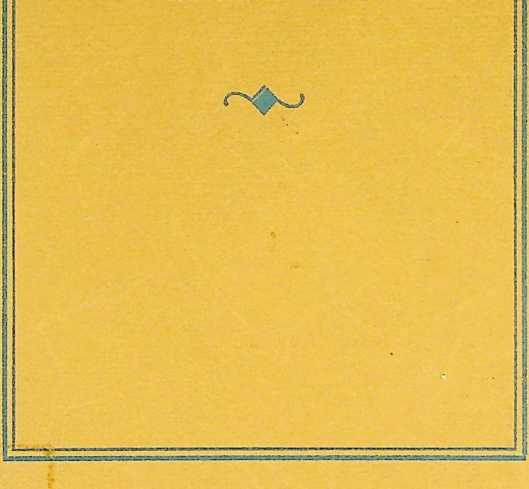 R.-A. TORREYEGLISE EVANGELIQUEJ1, Av. A. Briand70000 VESOULCOMMENTAMENER LES AMESA CHRIST3me EditionPublications de l’Action BibliqueLA MAISON DE LA BIBLEGENÈVE, 11 Rue de RivePARIS, 8 Rue du Val-de-GrfleeÉDITIONS DE LA MAISON DE LA BIBLECahiers de Culture Bibliquepar H. E. AlexanderN° 1. Introduction à la lecture du Nouveau Testament 2.—N° 2. L’Evangile selon Matthieu ou La grande rejection 5.—N° 3. L’Evangile selon Marc ou « Le Fils de l’Hommevenu non pour être servi, mais pour servir et donnerSa vie comme la rançon de plusieurs »	5.—N° 4. L’Evangile selon Luc ou « Le Fils de l’Hommevenu pour chercher et sauver ce qui était perdu » 5.75AUTRES OUVRAGESde H. E. AlexanderFondé sur le Roc. Souvenirs de jeunesse, le réveil àl’Ecole Biblique de Glasgow en 1904—1905 . . . 3.—Rencontres avec le Ressuscité. Etudes sur la portée pratique de la résurrection dans la vie du chrétien . . 1.25Ambassadeurs de la réconciliation. Le service et le témoignage chrétiens dans le monde d’après la secondeEpître aux Corinthiens	1.50Le chemin de la puissance. Comment Jésus-Christ l’enseigne à Ses disciples	1.50Le jeune chrétien ou Un bon soldat de Jésus-Christ . 1.25Comment je perdis ma Bible et comment je la retrouvai 0.80R. de Montmollin. Combattant la famine de la Parolede Dieu pendant la guerre ......... 3.75(Prix valables en Suisse)Imprimé en SuisseCommentamener les âmes à Christ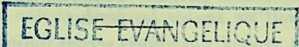 J1, Av. A. Briand;LCHAPITRE 1Les conditions à remplirIl y a certaines conditions générales et indispensables, dont dépend le succès dans l’art d’amener lesâmes à Christ. Ces conditions sont heureusement simples, peu nombreuses et faciles à remplir.Pour qu’un homme puisse amener des âmes auSauveur, il faut tout d’abord qu’il ait passé lui-mêmepar une réelle conversion. — Jésus dit à Pierre:« Quand tu seras converti, affermis tes frères.»Ayant renié si lâchement son Maître, il ne pouvaitêtre utile à ses frères qu’après être retourné à Lui detout son cœur.Pour amener des âmes à Christ, il faut que nousabandonnions le péché sous toutes ses formes. Ilfaut nous détourner complètement de tout ce quis’appelle « le monde » et < l’égoïsme », c’est-à-dire permettre à Jésus de régner en Maître sur nos pensées,4Comment amener les âmes à Christnos intentions et nos actions. Si nous cherchons à gardernotre volonté propre sur un seul point au lieu de Luiremettre le contrôle de notre vie entière, nous perdons la puissance reçue et, par là même, des âmesqu’il voulait sauver.Pour obtenir de réels succès dans Vévangélisation,il faut absolument posséder l’amour des âmes, c'est-à-dire la soif de sauver les perdus.Sans cet amour, nos efforts seront toujours sans puissance et sans résultats. Nous aurons beau posséder l’artde nouer un entretien, de savoir quel message donnerà telle ou telle âme, sans cet amour nous n’arriveronspas à toucher le cœur. Mais si, comme l’apôtre Paul,nous sentons peser sur notre cœur ce poids de souffrance dont il parle dans ses Epîtres, cette douleurpour ceux qui sont perdus, notre voix vibrera et toutenotre attitude impressionnera les plus indifférents. Deplus, si nous possédons cet amour des âmes, nous seronstoujours à l’affût des occasions qui nous permettrontde parler à ces âmes, soit dans la rue, soit dans lesmagasins, soit à la maison, soit en voyage.Vous me direz peut-être: «Que faut-il faire pouravoir cet amour des âmes?» Il est facile de répondreà cette question. Tout d’abord, souvenons-nous que cetamour est, comme toutes les autres grâces chrétiennes,un fruit de l’Esprit dans notre cœur. Si donc noussentons que cet amour nous fait défaut, la premièrechose à faire est d’aller à notre Dieu et de Lui confesser ce qui nous manque, en réclamant ce qu’il nousa promis, par le Saint-Esprit (1 Jean 5:14-15; Philip-piens 4:19). Puis, en second lieu, souvenons-nous queJésus-Christ possédait cet amour intense des âmes perdues (Matthieu 23 : 37 ; Luc 19:10), et c’est à Son contact intime que nous recevrons cette grâce qui Luiétait si naturelle.Les conditions à remplir STroisièmement, n’oublions pas que nos sentimentsrésultent de nos pensées. Si nous désirons ressentirtel ou tel sentiment, il faut que nos pensées se fixentsur les sujets propres à produire ce sentiment. Si uneâme sauvée médite assez longuement sur le danger etle malheur d’une âme perdue, sans Christ, sur la valeurde cette âme immortelle aux yeux de Dieu, cette âmesauvée sera remplie du désir d’amener au Sauveurcelle qui est encore perdue, loin de Lui.Pour être vraiment béni dans cette œuvre d'amener les âmes à Christ, il faut que celui qui s'y adonneconnaisse sa Bible à fond, et sache dispenser commeil faut la Parole de la vérité (2 Timothée 2:15).La Parole de Dieu est l’épée de l’Esprit (Ephésiens6:17). C’est l’instrument dont Dieu Se sert pour convaincre l’homme de son péché, pour lui révéler Christet pour le régénérer. Pour être ouvriers avec Dieu,nous devons nous appuyer sur la Bible comme étantl’instrument propre à amener les âmes au Sauveur.Il faut savoir s’en servir de manière: 1) à prouveraux hommes leur besoin d’un Sauveur; 2) à leur montrer que Jésus est le Sauveur qu’il leur faut; 3) à leurapprendre à s’approprier le Sauveur des hommes commeleur Sauveur personnel; 4) à aider les âmes à se débarrasser de tout ce qui les empêche d’accepter Christ.Les pages suivantes seront en grande partie consacréesà l’enseignement de cet art si important.Celui qui veut obtenir de réelles conversions doitdonner beaucoup de temps à la prière.Pour défricher le terrain des cœurs et attirer lesâmes, il s’agit d’accompagner chaque effort d’ardentesprières :Tout d’abord demandons à Dieu de nous diriger quant aux âmes que nous désirons atteindre. Il6Comment amener les âmes à Christne nous demande pas d’attaquer tous ceux que nousrencontrons. Si nous le faisions, ce serait perdre untemps précieux à vouloir gagner des âmes qui n’accepteront pas notre message, alors que ce temps eûtpu être consacré à d’autres âmes prêtes à l’écouteret à l’accepter. Dieu seul connaît ceux auxquels IIdestine nos efforts, et c’est à Lui que nous devonsdemander de nous les indiquer tout en croyant qu’ille fera (Actes 8:29).Demandons-Lui ensuite de nous montrer exactement ce que nous devons dire à ces âmes-là. Touten connaissant par cœur les passages les plus utilesdans les différents cas qui se présentent, il faudraencore que, dans chacun de ces cas différents, nousnous laissions guider par le Saint-Esprit.Tous ceux qui ont une certaine expérience dans cetteœuvre d’amener les âmes à la vie vous citeront biendes cas dans lesquels Dieu les a dirigés en leur donnant tels ou tels textes auxquels ils n’auraient jamaispensé, et qui étaient tout juste ce qu’il fallait pouréclairer ces âmes.Prions ensuite que Dieu bénisse le messagequ’il nous a donné pour ces âmes, en l’accompagnantde puissance. Ce n’est pas seulement le message quenous devons recevoir de Dieu Lui-même, mais encorela puissance qui le fera pénétrer au fond des cœurset des consciences. La plupart de ceux qui travaillentà cette œuvre apprennent cette leçon par d’humiliantesexpériences. Ils s’approchent d’une âme perdue et semettent à raisonner, à discuter, à plaider, à citer despassages de la Parole sans que cette âme veuille accepter Christ. Il leur vient enfin à l’esprit qu’ils onttravaillé et lutté par Jleur propre force au lieu d’implorer le secours de Celui qui peut seul donner efficaceà leur parole. C’est seulement alors que, sans peineLes conditions à remplir7et sans avoir à attendre longtemps, ils réussissent àamener cette âme au Sauveur.Lorsque nous avons fait pour une âme, avec ousans résultat, tout ce que Dieu nous avait confié, ilnous reste encore à Lui remettre ce cas d’une manièreprécise. A notre époque où tout va si vite, où chacunest si pressé, si occupé, il faut absolument que l’ouvrier du Seigneur comprenne la nécessité, le besoinurgent de plus de prière.En priant davantage, nous n’en travaillerons pasmoins, mais mieux, et nous obtiendrons de plus grandsrésultats.Pour remporter de réels succès dans cette vastebataille qui a pour champ le terrain des âmes, il estindispensable d’avoir reçu le baptême du Saint-Esprit.Jésus avait dit à Ses disciples, après leur avoir donnéla mission de Lui conquérir des âmes: «Vous recevrezune puissance, le Saint-Esprit survenant sur vous. »La condition suprême pour remplir cet apostolat esttoujours la même: •Quand vous aurez reçu le Saint-Esprit. » Dans un autre chapitre, nous étudierons cettequestion importante: En quoi consiste ce baptême del’Esprit, et comment tout chrétien peut le recevoir.CHAPITRE 2Comment faire pour bien commencerLorsque Dieu nous a fait comprendre qu’il comptesur nous pour Lui amener telle ou telle âme, la première question qui se pose est celle-ci : • Commentfaire pour m'approcher de cette âme ? » Lorsqu’unepersonne est restée pour une seconde réunion, «l’after-meeting », ou simplement pour une réunion de prière,ou pour un service religieux (de l’église), il est comparativement facile de l’aborder. Vous pouvez, dansce cas, lui demander si elle est chrétienne, ou si ellen’aimerait pas le devenir, ou pourquoi elle ne l’estpas. Une simple question directe de ce genre amènerainévitablement un entretien qui pourra être décisif.Mais si c’est en dehors du cercle religieux que vousavez rencontré telle ou telle personne à laquelle vousvous intéressez, sans la connaître, il n’est pas si facilede l’aborder sur le terrain du salut. Cependant, lachose n’est peut-être pas si difficile que vous le pensez.Vous pouvez entrer en conversation sur un sujet général, ou sur l’actualité du jour, de manière à amenerle grand sujet. Pour illustrer cette pensée, voyezl’exemple de Jésus parlant à la Samaritaine; cet entretien est rapporté dans Jean 4:1-42.En causant avec des étrangers, il est souvent indiqué d’aborder le sujet franchement et de leur demander s’ils sont chrétiens, ou s’ils sont sauvés. En lefaisant avec sérieux et politesse, les plus indifférentsseront amenés à réfléchir et même, dans bien des cas,à se convertir. Il est remarquable de constater combiensouvent ce travail, fait dans une entière dépendancede Dieu et sous Sa direction, trouve un terrain toutpréparé et des cœurs ouverts.Comment faire pour bien commencer9L’auteur de ces lignes rencontra un jour, dans unedes rues les plus populeuses de Chicago, un hommeauquel, en passant, il se sentit poussé â parler duSauveur. Je m’arrêtai un instant pour demander auSeigneur si ce mouvement me venait de Lui, puis jerebroussai chemin et suivis cet homme. Je le rattrapaiau milieu de la rue et, lui posant ma main sur l’épaule,je lui dis: •Mon ami, êtes-vous chrétien?•Il tressauta et répondit : « Quelle étrange question !— Je répliquai : Je le sais, et je ne la fais pas à toutle monde, mais Dieu m’a mis au cœur de vous laposer. »Il me raconta alors qu’il avait un de ses cousins quiétait pasteur et qui lui avait fait le même appel; ilajouta qu’il étudiait à Amherst, mais qu’il s’était ruiné,corps et âme, par la boisson ! Au bout de quelquesmoments d’entretien, nous nous séparâmes, mais peuaprès cette âme accepta Christ pour son Sauveur.Parfois il vaut mieux, au contraire, gagner d’abordla confiance de la personne avant d’aborder le sujet.Vous pouvez par exemple choisir l’âme que vousdésirez gagner et faire vos plans d’attaque.Après avoir fait connaissance, entourez-la d’attentions, d’affection, prouvez-lui votre intérêt par des actes,et alors quand le terrain sera ainsi bien préparé, amenez la grande question sur le tapis. C’est ainsi qu’unvieil incrédule de Chicago fut gagné à Christ par unejeune femme qui le trouva seul et malade. Jour aprèsjour elle alla le visiter et lui prodiguer ses soins etses attentions. Puis, lorsque la maladie eut fait desprogrès et qu’il tomba dans la consomption, elle commença à lui parler de l’amour du Sauveur et eut lajoie de le voir accepter le salut.Un traité bien choisi (avec prière), et placé dans lamain de celui que vous désirez aborder, sera souvent10Comment amener les âmes à Christle meilleur moyen d’entrer en conversation. Un jourque j’étais en chemin de fer et que je priais, demandant à Dieu de Se servir de moi pour Lui amenerune âme, une jeune fille (de pasteur), avec qui j’avaisdéjà parlé au sujet de son âme, entra dans mon compartiment avec une amie et s’assit en face de moi. Jepris dans ma provision de traités celui qui me semblale mieux adapté à la circonstance et je le lui offris enla priant de le lire.Pendant qu’elle lisait, je priais. Lorsqu’elle eut fini,je me penchai vers elle, pour savoir ce qu’elle enpensait. Elle était très émue, et je lui demandai sielle ne voulait pas se décider à accepter Christ sansplus attendre. Je n’eus pas de peine à dissiper ses difficultés en répondant à ses objections, de sorte qu’enquittant le train elle avait accepté Christ, et elle meremercia chaleureusement de ce que j’avais fait pourelle.Souvent aussi vous rencontrerez des personnes dontla figure trahit le mécontentement ou la tristesse;dans ce cas, il est facile de demander 'à ces âmes sielles sont heureuses, et quand la réponse est négative,vous pouvez leur dire que vous connaissez Quelqu’unqui peut les rendre heureuses, pourvu qu’elles L’acceptent comme Sauveur. — C’est en forgeant qu’ondevient forgeron et petit à petit on devient habile àentrer en conversation.Le grand sujet une fois abordé, il faut arriver àsavoir à quoi en est cette âme, afin de pouvoir traiter son cas avec toute la sagesse désirable. Dans leschapitres suivants, nous énumérerons tous les différentsétats d’âme que l’on peut rencontrer, mais le pointcapital est de savoir discerner à quelle catégorie telou tel individu appartient.Comment y arriver? Tout d’abord, en lui posantdes questions; par exemple: < Etes-vous chrétien ? » ouComment faire pour bien commencer11bien: «Etes-vous sauvé?» ou encore: « Avez-vous l’assurance du pardon?», «Avez-vous la vie éternelle?»,« Confessez-vous Christ ouvertement devant les hommes?», «Etes-vous un ami de Jésus?», «Etes-vous néde nouveau ? »Il est évident que les réponses ne seront pas toujours vraies, soit par ignorance, soit par le désir devous tromper. Malgré cela, vous serez à même de juger,plus ou moins, du réel état d’âme de ces personnes.Observez ensuite leur expression. Le visage ditsouvent la vérité, alors que les paroles la cachent. Ceuxqui étudient les physionomies de leurs interlocuteursarrivent facilement à connaître l’état intérieur de leursâmes, sans s’arrêter à leurs paroles. Si nous le Luidemandons, le Saint-Esprit fera jaillir la lumière subitement dans notre esprit, et nous donnera même le textele plus propre à éclairer ou à décider ces âmes. Unefois que nous sommes au clair sur l’état spirituel denotre patient, la première chose à faire est de le diriger, de l’amener aussi directement que possible à accepter Christ comme son Sauveur personnel, et commeson Maître. N’oublions jamais que notre but n’est pasd’amener les âmes à telle ou telle église, ou même àabandonner leurs mauvaises habitudes, ou à faire quoique ce soit d’autre, mais que nous devons les amenerà Christ, â une acceptation simple et formelle deprendre pour Sauveur Celui qui a porté leurs péchésen Son corps sur la croix, Celui de qui et par qui ellespeuvent recevoir le pardon immédiat et complet. Puisfaisons-leur bien comprendre qu’il s’agit de Le prendreaussi pour Maître et de Lui soumettre toutes leurspensées, leurs sentiments, leurs intentions et leursactions.Après avoir réussi à faire accepter Christ à une âme,le pas suivant sera de lui prouver par la Parole de12Comment amener les âmea à ChristDieu qu’elle a reçu le pardon de ses péchés et la vieéternelle (Actes 10 : 43 ; 13 : 39 ; Jean 3 : 36 ; 5 : 24).Puis nous lui montrerons comment elle pourra le mieuxutiliser cette vie nouvelle qu’elle a reçue.Nous traiterons ce sujet plus loin. C’est fondés sur laParole écrite que nous devons amener chaque âme àaccepter Christ personnellement.CHAPITRE 3La catégorie des indifférentsLa catégorie comprenant le plus grand nombre de cesâmes que nous cherchons, est bien celle des indifférents.Il y a divers moyens de les atteindre. Un de cesmoyens est de leur montrer leur besoin d’un Sauveur,et l’un des meilleurs passages de l’Evangile û citer estcelui de Romains 3:23 : « Car tous ont péché et sontprivés de la gloire de Dieu. - Commencez par le fairelire à la personne elle-même. Puis demandez-lui :«Qui a péché? — Tous.» Amenez-la à dire que cemot: « Tous » la concerne personnellement. Ensuite,amenez-la, de question en question, à dire, avec leverset cité : - T ai péché et me suis privée de la gloirede Dieu. » Ceci la conduira probablement à sentir lebesoin qu’elle a d’un Sauveur.Un autre excellent passage à employer est celuid’Esaïe 53:6: «Nous étions tous errants comme desbrebis. » Questionnez-la jusqu’à ce qu’elle reconnaissequ’elle est elle-même une de ces «brebis perdues».«Quelle position est donc la vôtre? — Je suis perdue. »Puis demandez-lui ce que le Seigneur a fait de sespéchés et amenez-la à reconnaître la vérité de cettedéclaration que Dieu a mis sur Jésus-Christ son péchéà elle. C’est alors qu’elle sera préparée à répondre àvotre prochaine question qui sera celle-ci: «Voulez-vousaccepter pour Sauveur Celui qui a pris vos péchéssur Lui ? »Un autre passage très utile est le verset 3 du Psaume130 : « Si Tu gardais le souvenir des iniquités, Eternel,Seigneur, qui pourrait subsister? » Je me sers pourconvaincre ces âmes-là de Matthieu 22:37 et 38 plussouvent que de toute autre portion de l’Ecriture. Avant14Comment amener les âmes à Christde faire lire ce passage, il est bon de dire à cette âme:• Savez-vous que vous avez commis le plus grand detous les péchés?» Il est possible qu’elle vous réponde:« Non, ce n’est pas vrai. » Alors demandez-lui quel péchéelle considère comme le plus grand. Puis après sa réponse, dites-lui qu’il s’agit de savoir quel péché Dieuconsidère comme le plus grand, et lisez-lui le premieret le plus grand des dix commandements, en la tenantjusqu’à ce qu’elle arrive à comprendre et à convenirque la violation de ce commandement est le plusgrand des péchés, aux yeux de Dieu. Demandez-luiensuite si elle a toujours observé ce commandement,et lorsqu’elle sera forcée de convenir qu’elle ne l’a pasfait, demandez-lui de quel péché elle s’est rendue coupable, aux yeux de Dieu. Elle en viendra à reconnaîtrequ’elle a commis le plus grand péché qu’un hommepuisse commettre.Voici un exemple de la manière dont j’ai employéce verset en causant avec un jeune homme très intelligent, mais qui n’avait pas le sentiment du péché etne sentait nullement le besoin d’un Sauveur. Lorsqueje lui demandai s’il était chrétien, il me répondit sanshésiter qu’il l’avait toujours été! On voyait à sa manièrede parler qu’il ne savait pas bien ce que signifiaitêtre chrétien.Je lui demandai s’il était « né de nouveau • et cefut pour lui du grec! Enfin, j’en vins à lui demanders’il avait commis le plus grand péché qu’un hommepuisse commettre.«Non, jamais de ma vie, répliqua-t-il promptement.— Je continuai en lui disant : Quel péché tenez-vouspour le plus grand? et il répondit: Le meurtre.»Alors je sortis ma Bible et, l’ouvrant à Matthieu22 : 37 et 38, je le priai de me lire ces versets, cequ’il fit.La catégorie des indifférents15Puis je lui dis: «Si ce commandement est le premier et le plus grand, quel doit être le plus grandpéché ?— Il répondit: Je suppose que ce doit être la violation de ce commandement. »Je l’interrogeai sur la manière dont il avait observéce commandement; je lui demandai s’il avait toujoursaimé Dieu de tout son cœur, de toute son âme, et detoute sa force; s’il avait toujours mis Dieu en premierlieu dans toutes ses pensées, et dans toute sa vie. Ildut répondre négativement. Et c’est alors que j’arrivaià lui demander: «De quoi êtes-vous donc coupable?»...L’Esprit de Dieu enfonça cette flèche dans sa conscience, et il répliqua avec un grand sérieux: «J’aicommis le plus grand de tous les péchés, et c’est lapremière fois de ma vie que je m’en aperçois!...»Un autre passage encore qui est d’une grande valeurdans des cas de ce genre est celui de Jean 8:34. Faites-le lire à celui que vous voulez amener au salut,puis demandez-lui ce qu’est donc aux yeux de Dieucelui qui commet le péché. Puis demandez-lui s’il encommet lui-même. Enfin, ne craignez pas de lui poserune question directe, en lui disant: «Qu’êtes-vous dansce cas?» et de le tenir sur ce point jusqu’à ce qu’ilconvienne qu’il est un esclave du péché. Puis demandez-lui s’il ne désire pas être délivré de ce triste esclavage.Continuez à le presser et à le persuader d’accepter pourSauveur Celui qui seul peut le délivrer de l’esclavagedu péché.Le Saint-Esprit S’est souvent servi du verset’21 d’Esaïe57, pour réveiller et convertir des âmes jusqu’alorsindifférentes. Après avoir lu ces paroles lentement etavec sérieux : « Il n’y a point de paix pour les méchants,dit mon Dieu », vous pouvez demander à votre interlocuteur qui a prononcé ces paroles; puis demandez-16Comment amener les âmes à Christlui si cette déclaration est vraie, et ensuite si ces paroles sont vraies pour lui. «Avez-vous la paix?*Un soir je vis sortir de notre tente de mission àChicago, un jeune mondain duquel je m’approchai et,lui prenant la main, je fus poussé à lui dire: - Vousavez besoin du Sauveur. » Il me demanda pourquoi jepensais cela, et je lui répondis : « Parce que vous n’avezpas la paix. — Mais oui, répliqua-t-il. — Non, vousdis-je, vous ne la possédez pas. » Naturellement il medemanda comment je le savais, et c’est alors que jelui citai le passage ci-dessus. Il essaya d’éluder la questionen riant; il ajouta qu’en tout cas ce n’était pas vraide lui. Puis il se fâcha et finit par me quitter furieux.Mais le lendemain soir, je le vis agenouillé à côté d’unde nos «workers-, et lorsqu’il se releva, il me fit prierd’aller lui parler. «Je désire, dit-il, vous demanderpardon pour ce que je vous ai dit hier soir; vous aviezraison en affirmant que je n’avais pas la paix. > Et,sur ma demande, il me répondit qu’il venait d’accepterChrist.Il y a un passage dont je me sers fréquemment dansmes entretiens avec les indifférents ; c’est celui deGalates 3:10. Faites-le d’abord lire à votre interlocuteur: «Car il est écrit: Maudit est quiconque n’observe pas tout ce qui est écrit dans le livre de la loi,et ne le met pas en pratique. » Puis demandez-lui :« Qu’est-il écrit au sujet de celui qui n’accomplit pastoutes les paroles de la loi ? — Il vous répondra : Il estmaudit. » Alors demandez-lui s’il a observé et pratiquétous les commandements du livre de la loi, à quoi ilvous répondra certainement: «Non, je ne l’ai pas fait. »Vous l’amènerez ainsi à reconnaître qu’il est «sous lamalédiction. »Dans bien des cas vous pourrez prendre d’embléele verset 13 de ce même chapitre qui montre commentLa catégorie des indifférents 17nous sommes délivrés de cette malédiction qui pèsesur nous.Le verset 23 du chapitre 6 des Romains est aussitrès utile : - Car le salaire du péché, c’est la mort. »Après avoir fait dire à votre interlocuteur quel est lesalaire du péché, et qui mérite ce salaire, dites-luialors : « Etes-vous pécheur ? et quel salaire avez-vousmérité ? Désirez-vous recevoir votre salaire ? »De même aussi Jean 3: 36 vous sera d’un précieuxsecours. Faites d’abord cette question : « Sur qui reposela colère de Dieu ? Puis : Croyez-vous au Fils de Dieu ?Sinon: qu’est-ce qui repose sur vous?» Vous arriverezainsi facilement à la question décisive : « Voulez-vouspartir maintenant avec la colère de Dieu reposant survous ? »Les versets suivants mettent en relief les conséquences terribles du péché : 2 Thessaloniciens 1: 7-9 ;Jean 8: 24; Apocalypse 20: 15; 21: 8; 14: 10-11.Lorsqu’on lit ces passages aux âmes angoissées, il fautle faire avec solennité, afin de leur faire comprendreet sentir le sens profond et terrible de ces déclarations.Une autre manière de secouer une âme de sonindifférence, c’est de lui montrer ce que Jésus a faitpour elle. Esaïe 53: 5-6 est de tous les passages del’Ecriture celui qui fait le plus d’effet. En voici unexemple: Une dame avait demandé, dans une réunion,les prières de l’assemblée pour sa fille âgée d’environvingt ans. A la fin de la réunion, je m’approchai decette jeune fille et je lui demandai si elle ne voulaitpas accepter Christ pour son Sauveur sans plus attendre.D’abord elle s’emporta jusqu’à frapper du pied endisant : « Ma mère aurait bien dû savoir que sa requêteme rendrait encore pire. » Je la priai alors de s’asseoirun instant, et j’ouvris ma Bible pour lui lire ce passage :« Mais II était blessé pour nos péchés, brisé pour nos18Comment amener les âmes à Christiniquités ; le châtiment qui nous donne la paix esttombé sur Lui, et c’est par Ses meurtrissures que noussommes guéris. Nous étions tous errants comme desbrebis, chacun suivait sa propre voie ; et l’Eternel afait retomber sur Lui l’iniquité de nous tous. »Je n’ajoutai pas un mot à cette lecture, mais le Saint-Esprit fit pénétrer ces paroles dans le cœur de la jeunefille qui se mit à pleurer en silence. Elle ne fut passauvée ce même soir, mais peu de temps après.En faisant lire ces passages aux personnes que voustâchez d’amener à Christ, il est très utile de leur fairemettre les adjectifs possessifs à la première personne:« Il était blessé pour « mes » péchés, brisé pour « mes »iniquités », etc.De même pour Jean 3: 16. Un soir que je parlaisà une personne qui semblait particulièrement endurcieet indifférente, elle me raconta sa triste histoire etson péché sans le moindre sentiment de honte oude regret.Lorsque je la pressai d’accepter Christ, elle merépondis par un refus catégorique. Alors je lui mis laBible entre les mains en la priant de me lire ce verset :« Dieu a tellement aimé le monde qu’il a donné SonFils unique », et avant d’avoir terminé ce passage, elleéclata en sanglots, le cœur brisé par la pensée de cemerveilleux amour de Dieu !Le verset de 1 Pierre 2: 24 a aussi amené bien desâmes à la croix : « Lui qui a porté Lui-même nos péchésen Son corps sur le bois. » Demandez à votre interlocuteur quels sont les péchés que Jésus a portés en Soncorps sur la croix, et amenez-le à vous dire que ce sont« ses péchés à lui».Les passages suivants sont tous très utiles pour montrer d’une manière frappante et touchante les soufLa catégorie des indifférents19frances du Seigneur pour nous: 1 Pierre 1:18-19; Luc22:44; Matthieu 27 : 46.Un autre moyen encore de réveiller les âmes indifférentes est de leur montrer que le péché dont elles sontcoupables, c’est de rejeter Jésus-Christ. Hébreux 10:28,29 est un précieux passage à l’appui; de même queJean 14 : 9 ; 3 :18-20 ; Actes 2 : 36.Il vous arrivera souvent d’avoir affaire à telle personne qui refusera de s’asseoir et de causer avec vous.Tout ce que vous aurez à faire dans ces cas-là, ce serade demander à Dieu intérieurement de vous guider etde vous revêtir de puissance pour que le passage del’Ecriture que vous lirez (avec un grand sérieux), soitcomme une flèche allant droit au but. Vous pouvezprendre par exemple Hébreux 10 : 28-29 ; Romains 6 : 23 ;Jean 3:36; Esaïe 57 :21; puis vous remettrez au Saint-Esprit le soin de faire pénétrer ces flèches dans le cœurdes indifférents.Les passages ci-dessus sont particulièrement utiles enparlant à des âmes qui, sans être complètement indifférentes, n’ont pas une conviction de péché assez profondepour sentir leur besoin d’un Sauveur.CHAPITRE 4Les âmes qui cherchent le salut, sans savoircomment l'obtenirIl y a une quantité d’âmes angoissées qui désirenttrouver et posséder le salut, mais qui ne savent comment faire pour y arriver. Il n’est pas difficile de gagnerces âmes et de les amener à Christ. Il n’y a peut-êtrepas de passage plus précieux dans ces cas-là, que leverset 6 d’Esaïe 53. Il indique si clairement le chemindu salut. Lisez la première partie de ce passage à votreinterlocuteur : « Nous étions tous errants comme desbrebis, chacun suivait sa propre voie ». Puis demandezà cette âme si cette déclaration est vraie pour elle, etlorsque vous recevez une réponse affirmative, dites-luialors ceci : « Eh bien, voyons un peu ce que Dieu a faitde vos péchés», et vous lui lisez la fin du passage:- Et l’Eternel a fait retomber sur Lui l’iniquité de noustous». Et vous ajoutez: «Que faut-il donc que vousfassiez pour être sauvée?» Et vous n’aurez en généralpas de peine à lui faire comprendre que la seule chosequi lui reste à faire, c’est d’accepter l’œuvre de laVictime expiatoire que Dieu a préparée.Il y a quelques années, dans une réunion de réveil,je remarquai un vieillard qui ne se leva pas lorsquel’appel fut adressé aux chrétiens. A la fin du service,je m’approchai de lui en lui disant : « N’êtes-vous paschrétien?» Il répondit que non. Je lui posai alors laquestion directe et précise : « N’aimeriez-vous pasle devenir, ce soir, si je vous montrais ce que vousavez à faire?» à quoi il répondit qu’il n’hésiteraitpas. Nous nous assîmes alors tous deux et, ouvrantma Bible, je lui lus Esaïe 53:6 : « Nous étions tousLes âmes qui cherchent le salut, sans savoir comment l'obtenir 21errants comme des brebis, chacun suivait sa proprevoie». Puis je lui demandai s’il en était ainsi dans soncas particulier, à quoi il répondit: «Oui».Eh bien, lui dis-je, continuons ce verset jusqu’aubout : « Et l’Eternel a fait retomber sur Lui l’iniquitéde nous tous ». — « Où le Seigneur a-t-Il placé vospéchés?» lui dis-je alors. Après quelques instants deréflexion, il répondit: « Il les a mis sur Christ. — Dansce cas, continuai-je, que vous reste-t-il à faire pour êtresauvé? — Et il répondit sans hésiter: Je n’ai qu’àL’accepter. — Eh! bien, lui dis-je: Voulez-vous L’accepterce soir? — et il répondit fermement: Je le veux ». Puisnous nous agenouillâmes tous deux pour le dire à Dieu;il pria très simplement en disant au Seigneur qu’il étaitpécheur, mais qu’il croyait que tous ses péchés avaientété mis sur Jésus-Christ, et qu’il acceptait ce pardon aunom de Christ.Quand il eut fini de prier, je lui demandai s’il croyaitque Dieu avait entendu sa prière et lui avait pardonnéses péchés, à quoi il répondit: « Oui ». Puis je lui demandai s’il voulait commencer dès ce soir à vivre de cette vienouvelle, à faire le culte de famille et à confesser Christouvertement, ce à quoi il consentit joyeusement.Quelques mois plus tard, je rencontrai son pasteur quime raconta qu’en effet cet homme était rentré dans sonvillage où il avait immédiatement établi le culte de famille et était devenu membre de l’église, ainsi que sonfils, le seul membre de sa famille qui eût résisté à Christjusque-là.Il est évident que cette âme n’attendait que de rencontrer quelqu’un qui pût lui expliquer le salut et l’aiderà l’accepter.Je dis quelquefois aux âmes angoissées, en me basantsur ce même passage : « Il y a deux choses qu’un hommedoit savoir, et une chose qu’il doit faire pour être sauvé. »22Comment amener les âmes à ChristCe qu’il doit savoir tout d’abord, c’est qu’il est pécheuret perdu, ce que ce passage prouve clairement; puis queChrist est le parfait Sauveur qu’il lui faut. Ensuite cequ’il a à faire est simplement d'accepter ce Sauveur parfait que Dieu lui a donné. Jean 1:12 est un passage admirable pour éclairer les âmes sincères. « A tous ceux quiVont reçue (la lumière qui est Jésus-Christ) à ceux quicroient en Son Nom, elle a donné le pouvoir de devenirenfants de Dieu ».Après la lecture de ce verset, vous pouvez demander àvotre interlocuteur: «A qui Dieu donne-t-Il le pouvoirde devenir enfant de Dieu? — Il vous répondra: A tousceux qui L’ont reçu. — Alors qu’avez-vous à faire pourdevenir un enfant de Dieu? — A Le recevoir — C’est bien;voulez-vous donc Le recevoir maintenant comme votreSauveur et votre Maître ?» — Esaïe 55 : 7 ; Actes 16 : 31 ;Jean 3:16; 3:36 sont tous de précieux passages pourexpliquer le salut. Vous pourrez aussi prendre Jean 3:14que vous comparerez avec Nombres 21:8.Après la lecture de ces passages, faites bien remarqueraux âmes troublées que les Israélites mordus par les serpents brûlants n’avaient besoin, pour être guéris, que deregarder de loin le serpent d’airain dressé sur une perche;de même montrez-leur que l’âme mordue et perdue parle péché n’a qu’à jeter un regard sur le Christ crucifiépour recevoir le pardon des péchés.Un autre passage des plus utiles est celui de Romains1:16. Vous ferez comprendre à l’âme angoissée qu’ellen’a qu’une chose à faire: •Croire à l9Evangile ». Puisexpliquez ce qu’est l’Evangile en prenant 1 Corinthiens15:1-4. Ces passages montrent que « Christ est mortpour nos péchés, selon les Ecritures ; qu’il a été enseveli,et qu’il est ressuscité le troisième jour». Voilà ce qu’ilfaut croire et accepter par la foi du cœur.Vous demanderez ensuite à cette âme: «Croyez-vousLes âmes qui cherchent le salut, sans savoir comment l’obtenir 23que Christ est mort pour vos péchés? et qu’il est ressuscité? - Sur sa réponse affirmative, vous lui demanderez s’il veut croire de tout son cœur à cette déclarationet s’il veut prier pour demander à Dieu le pardon deses péchés, et croire que par un acte de confiance dansle Seigneur ressuscité, il sera sauvé jour après jour dela puissance du péché.Les versets 9 et 10 de Romains 10 expliquent aussitrès clairement le salut et réussissent souvent à éclairerles âmes qui n’ont pas saisi le sens d’autres passagesdu même genre. Il en est de même de Romains 10:13,passage qui montre que tout ce qu’il y a à faire pourêtre sauvé, c’est d’invoquer le nom du Seigneur.Dites à celui qui cherche le salut qu’il n’a qu’à implorer le nom du Seigneur et à croire que Dieu veutle sauver immédiatement, puisqu’il l’a promis etaffirmé dans Sa Parole.Dans Exode 12:7, 13 et 23 nous voyons que c’étaitle sang de l’Agneau pascal qui mettait en sûreté lesIsraélites; de même pour nous, c’est le sang de Christqui nous met à l’abri, et là où Dieu voit le sang deSon Fils, Il passe outre. La seule et unique retraiteque nous puissions trouver, c’est le sang précieux del’Agneau de Dieu. Faites comprendre à Pâme troubléequ’elle n’a pas autre chose à faire, sinon à s’abriterderrière ce sang divin, et dans ce but il faut croireet se confier.Dans Luc 18:10-14 nous voyons tout ce qu’on peutposséder et faire (le pharisien) et être perdu malgrécela et, de l’autre côté, tout ce qui peut manquer àun homme (le publicain) qui pourtant sera sauvé. Faitesressortir comme quoi le publicain pour être sauvé n’afait qu’une chose: se reconnaître pécheur et perdu enimplorant la miséricorde de Dieu. Il nous est dit qu’ilretourna pardonné dans sa maison.24 Comment amener les âmes A ChristPour expliquer ce passage encore plus clairement,demandez à votre interlocuteur: -Lequel des deux(le pharisien ou le publicain) retourna justifié dans samaison?» Puis demandez-lui ce qui a motivé la justification du péager aux yeux de Dieu, et le rejet dupharisien.En étudiant ce passage, il verra facilement que lepublicain a pris la seule place qui lui convenait, celled’un pécheur perdu, devant un Dieu juste et saint, etque, dès qu’il eut demandé grâce, il fut « justifié »,c’est-à-dire pardonné. Demandez-lui ensuite quelle estla seule chose qu’il ait à faire pour être pardonné, etpressez-le de faire comme le péager pendant que vousêtes avec lui. S’il s’est laissé persuader, demandez-luiencore s’il va rentrer chez lui justifié, pardonné!Une belle illustration de ce qu’est la vraie foi setrouve dans Luc 7:48-50. Ce dernier passage nousaffirme que cette pauvre femme avait la foi qui sauve.Demandez à votre interlocuteur, après la lecture dece passage, quelle espèce de foi cette femme avait, etfaites-lui comprendre que sa foi consistait à croire fermement que Jésus pouvait et voulait lui pardonnerses péchés.Lisez-lui aussi Galates 3:10-13. Le verset 10 nousdécrit la position du pécheur jusqu’au moment où ilaccepte Christ, c’est-à-dire « sous la malédiction ». Puisle verset 13 montre l’œuvre de Christ, qui a été faitmalédiction pour nous. Le pécheur n’a donc qu’unechose à faire: accepter Christ.CHAPITRE 5Les âmes arrêtées par divers obstaclesParmi le grand nombre d’âmes que nous cherchonsà amener au Sauveur, il y en a beaucoup qui, touten désirant le salut, rencontrent des difficultés quileur semblent insurmontables.Une des premières objections que vous font certaines âmes, est celle-ci : Je suis trop mauvais, je suisun trop grand pécheur. Le meilleur passage à leurlire est 1 Timothée 1 : 15.J’eus un certain dimanche matin un entretien avecun homme de conduite légère, qui avait mené unevie errante. Il venait de perdre Fr. 700,000.— et dese séparer de sa femme. Lorsque je lui demandaipourquoi il n’était pas chrétien, il me répondit qu’ilétait un trop grand pécheur pour que Dieu pût lesauver. J’ouvris immédiatement ma Bible et lui lus1 Timothée 1 : 15. « C’est une parole certaine et entièrement digne d’être reçue, que Jésus-Christ est venudans le monde pour sauver les pécheurs, dont je suisle premier. » Il s’écria immédiatement : « Eh bien !c’est moi qui suis le premier des pécheurs. — Alorsje lui dis : Ce passage vous concerne personnellement. —A quoi il répliqua : Quelle précieuse promesse ! » Etje le pressai d’accepter ce salut maintenant. Puis, lorsqu’il eut pris cette grande décision, je lui proposai denous agenouiller ensemble et de dire à Dieu ce qu’ilvenait de faire. Il confessa au Seigneur ses nombreuxpéchés en Le suppliant de les lui pardonner. Puis je26Comment amener les âmes à Christlui demandai s’il croyait que maintenant Dieu l’avaitsauvé, à quoi il répondit affirmativement. J’apprisqu’il ne tarda pas à confesser ouvertement ce queDieu avait fait pour lui. Il quitta cette ville peu detemps après, mais je pus le suivre de loin dans sa vienouvelle ; il s’employa activement à l’œuvre du Seigneur tous les soirs de la semaine, travaillant à sesaffaires pendant le reste de la journée. Il se réunit àsa femme et ils adoptèrent un petit orphelin, formantainsi une heureuse famille.Quand vous avez affaire à cette catégorie d’âmes,un des meilleurs passages à leur lire et celui de Luc19 : 10, surtout lorsque celui auquel vous parlez vousrépond : « Je suis perdu. * Dites-lui que vous avezjustement un verset fait pour lui, et que s’il est sincère en disant cela, il est tout juste l’homme queJésus cherche. « Car le Fils de l’Homme est venuchercher et sauver ce qui était perdu. »Un autre passage très utile dans ces cas-lâ, est celuide Romains 5 : 6-8. Un soir qu’un homme quittait àla hâte une salle de réunion, je l’arrêtai en lui mettant la main sur l’épaule, et je lui dis : « Ne vousai-je pas vu lever la main pour demander qu’on priepour vous ? — Oui, répondit-il. — Alors pourquoivous sauvez-vous ainsi ? Savez-vous que Dieu vousaime ? — Ah ! me dit-il, vous ne savez pas à quivous parlez !— Peu m’importe qui vous êtes, mais je sais unechose, c’est que Dieu vous aime. » Il me dit alorsqu’il était le pire des voleurs de Minneapolis !« Eh bien ! lui répliquai-je, cela n’y change rien -,et je lui lus Romains 5 : 8 « Dieu prouve Son amourLes âmes arrêtées par divers obstacles27envers nous, en ce que, lorsque nous étions encoredes pécheurs, Christ est mort pour nous. » Maintenant,lui dis-je, si, comme vous le dites, vous êtes le piredes voleurs, vous êtes donc un pécheur, et ce passagenous parle de l’amour de Dieu pour les pécheurs. »Le pauvre homme se mit à pleurer et il me suivitdans une autre chambre où il me raconta toute sonhistoire. Il venait de sortir de prison après avoir commis un crime, et avait eu, ce même soir, l’intentionde tenter le plus audacieux cambriolage qui se soitjamais commis à Minneapolis.Passant avec ses deux camarades et complices nonloin d’une réunion en plein air, il s’était arrêté uninstant pour écouter, et malgré les jurons et les blasphèmes de ses deux compagnons, il était resté jusqu’aubout, et nous avait suivis dans la salle de la mission.Quand il eut fini, nous nous agenouillâmes. C’est aveclarmes qu’il cria au Seigneur d’avoir pitié de lui, etqu’il put saisir cette promesse de l’amour de Dieupour un aussi grand pécheur que lui.Voici encore d’utiles passages à prendre dans descas semblables : Matthieu 9 : 12, 13 ; Romains 10 : 13(Mettez l’accent en lisant ce passage sur Quiconque) ;Esaïe 1 : 18 ; 1 Jean 4 : 14 ; 1 Jean 2 : 1-2 ; Esaïe 44 :22 ; 43 : 25. Le premier, avec le Psaume 51 : 1-14, estparticulièrement approprié au cas d’un meurtrier. —Ne dites jamais à quelqu’un que son péché n’est pasgrand, mais dites au contraire que ce péché est encoreplus grand qu’il ne le pense, mais qu’il a été jugé etexpié. Lisez et expliquez Esaïe 53:6 et 1 Pierre 2:24.J’eus un jour la visite d’une femme paraissant trèsagitée ; l’émotion l’empêchait même d’expliquer lacause de son trouble. Enfin elle réussit à m’ouvrir28Comment amener les âmes à Christson cœur et à me raconter qu’elle avait tué un hommequatorze ans auparavant, crime dont le remords l’avaitrendue presque folle! Après qu’elle nous eût racontéson histoire, à moi et à un autre chrétien, nous lûmesensemble Esaïe 53:6 et je lui demandai ensuite ceque Dieu avait fait de son crime. Au bout de quelquesinstants de profonde réflexion, elle me dit : « Il l’aplacé sur Jésus-Christ. » Prenant un livre dans ma main,je lui dis: «Maintenant, supposez que ma main droitereprésente votre personne, ma main gauche Christ etce livre votre péché. » Posant ce livre dans ma maindroite, je lui dis: «Où se trouve votre péché en cemoment? — Sur moi, répondit-elle. — Et maintenant,lui dis-je: Où Dieu l’a-t-H placé? — Sur Christ, répli-qua-t-elle, tandis que je plaçais le livre dans l’autremain. — Où est maintenant votre péché?»Elle fut longtemps avant d’oser répondre, et enfinavec un effort désespéré, elle me répondit: «Sur Christ.— Alors, continuai-je, votre crime est-il encore survous? »Lentement la lumière se fit dans son esprit et rayonnasur son visage: avec un cri de joie elle put me dire:« Non, il est sur Christ, sur Christ ! »Servez-vous aussi des passages suivants: Jean 1:29;Actes 10:43; Hébreux 7:25; qui sont précieux dansdes cas semblables.Une autre objection que nous rencontrons souventest celle-ci : - Je ne pourrai pas persévérer » ou « Jecrains de retomber. » Prenez dans ce cas 1 Pierre 1:5qui montre que nous ne nous gardons pas nous-mêmes,mais que c’est Dieu qui nous garde, par Sa puissance.Jean 10:28, 29 nous montre que la sécurité de celuiqui a accepté Christ ne dépend pas de sa force propre,mais uniquement de la puissance qui vient du PèreLes fîmes arrêtées par divers obstacles 29et du Fils. 2 Timothée 1:12 nous montre que c’estChrist qui Se charge de garder ce que nous Lui avonsconfié, et non pas nous-mêmes, qui n’en serions pascapables. Esaïe 41:10, 13 sont aussi des passages trèsclairs. Jude 24 nous montre que Christ est capable denous garder de toute chute. Les versets qui suivent sonttous à l’appui de cette affirmation: 2 Chroniques 32:7,8; Romains 14:4; 2 Thessaloniciens 3:3. 1 Corinthiens10:13 est particulièrement utile pour l’âme craintivequi est sûre de tomber à la première tentation.Une autre difficulté que nous rencontrons souventvient de ce que beaucoup d’âmes se disent trop faiblespour se décider. Dans ces cas-là, prenez 2 Corinthiens12:9, 10 et demandez à cette âme, « où se manifestela force de Christ ? - Quand elle vous aura répondu• dans la faiblesse -, dites-lui que dans ce cas, pluselle se sentira faible à ses propres yeux, mieux celavaudra. Philippiens 4 : 13 montre que si faibles quenous soyons, nous pouvons tout par Christ qui nousfortifie. 1 Corinthiens 10:13 nous prouve que Dieusait parfaitement que nous sommes faibles et qu’il nepermettra pas que nous soyons tentés au-delà de nosforces.D’autres vous répondront qu’ils ne peuvent abandonner leurs mauvaises habitudes et leurs péchés. Lisez-leur Galates 6:7, 8 qui déclare que s’ils ne les abandonnent pas, ils périront. Philippiens 4:13 leur montrera qu’ils en seront rendus capables par la force deChrist. Ce qui aidera ces âmes-là, c’est de leur fairevoir « Christ ressuscité » (1 Corinthiens 15:3, 4).Un homme me dit un jour: < Je suis venu vousdemander s’il y a moyen que je puisse vaincre mesmauvaises habitudes». Puis il me raconta l’histoire desa vie, et comment il s’était converti dans son enfance,30Comment amener les âmes à Christmais qu’ayant eu à Chicago de mauvaises relations,il était tombé très bas et se sentait incapable de briserla chaîne qui le retenait. Je lui dis alors qu’il ne connaissait que la moitié de l’Evangile, celle qui nousparle du Sauveur crucifié. « Par la foi en Son sang,vous aviez trouvé le pardon et la paix. Mais Jésus estaussi le Seigneur « ressuscité - auquel toute puissancea été donnée (1 Corinthiens 15:4; Matthieu 28:18).11 a donc le pouvoir de vous donner la victoire survos mauvaises habitudes. Le croyez-vous?— Oui, répondit-il.— De même que vous vous êtes confié en Christpour le pardon de vos péchés passés, il faut maintenant vous confier en Lui pour vous délivrer de lapuissance de vos péchés présents. Le voulez-vous?— Oui, je le veux, me dit-il.— Eh! bien, prions ensemble et dites-le à Jésus».Lorsqu’il se releva, sa figure était rayonnante et il medit: «Je suis si heureux d’être venu».Quelque temps après il m’écrivit pour me dire qu’ilétait maintenant dans la victoire continuelle par la foien Christ ressuscité.D’autres encore allégueront que s’ils deviennentchrétiens, ils seront persécutés. Ne leur dites jamais quece n’est pas vrai, mais faites-leur voir par les passagessuivants que la persécution est le chemin de la gloire.2 Timothée 2:12; 2 Timothée 3:12; Matthieu 5:10,11, 12; Marc 8:35; Actes 14: 22. Montrez-leur Romains8:18: «J’estime que les souffrances du temps présentne sauraient être comparées à la gloire à venir quisera révélée pour nous». Faites-leur comprendre, encitant Actes 5:41 et 1 Pierre 2:20, 21, que c’est unprivilège d’être persécuté pour le nom de Christ. HéLes âmes arrêtées par divers obstacles31breux 12:2, 3 nous montre à Qui nous devons regarderpour être victorieux au milieu de la persécution.Vous entendrez certains hommes vous dire ques'ils deviennent chrétiens, leurs affaires en souffrirontou qu'ils ne peuvent être chrétiens dans la professionqu'ils suivent. Faites-leur lire Marc 8 : 36 qui leurprouvera qu’il vaut encore mieux perdre son argentque son âme! Après avoir appuyé sur ce point, lisez-leur Matthieu 6:32, 33, contenant la promesse de Dieuqui, si nous cherchons d'abord Son royaume, Se chargera de pourvoir à tous nos besoins temporels. Matthieu16 : 24-27 ; Luc 12 : 16-21 ; 16 : 24-26 sont d’excellentspassages pour convaincre les âmes retenues par cesconsidérations.« Il y a trop de renoncements à faire », disentencore d’autres. Marc 8:36 leur prouvera qu’il vautmieux tout abandonner que perdre son âme. Philip-piens 3:7, 8; Psaume 16:11 leur prouveront que cequ’ils abandonnent n’est rien en comparaison de cequ’ils gagneront. Psaume 84:11 ; Romains 8: 32 leurmontreront que Dieu ne leur demandera jamais derenoncer à ce qui leur est bon, mais seulement à cequi leur est nuisible.Une jeune dame refusait un jour de venir au Sauveur, disant qu’iZ y avait trop de choses à sacrifier.Pour toute réponse, je lui dis : « Croyez-vous que Dieuvous aime? — Certainement, me dit-elle. — Jusqu’oùvous a-t-Il aimée? — Jusqu’à donner Son Fils pourmourir à ma place. — Croyez-vous que s’il vous a tantaimée, jusqu’à donner Son Fils pour vous, Il vousdemandera de sacrifier quoi que ce soit? — Non, répli-qua-t-elle. — Dans ce cas, pourquoi ne pas L’acceptertout de suite?- Ce qu’elle fit. 1 Jean 2:17; Luc 12:32Comment amener les âmes â Christ16-21 sont précieux pour montrer la vanité des chosesque ces âmes tiennent tant à garder.D’autres vous diront : « C'est trop difficile de vivrecette vie vraiment chrétienne!»Répondez à ces âmes que vous pouvez leur prouverpar la Parole de Dieu qu’elles se trompent beaucoupen croyant la vie chrétienne si difficile à vivre.Faites-leur lire Matthieu 10 : 30 ; Proverbes 3 : 17 ;Psaume 16:11; 1 Jean 5:3, et dites-leur que la vie del’enfant de Dieu est au contraire une vie très heureuse.Montrez-leur ensuite d’après Proverbes 13:15 que c’estau contraire la vie du méchant, la vie du pécheur,qui est dure et malheureuse.« Je redoute les moqueries de mes camarades dumonde ou encore: Je perdrai tous mes amis si f accepteChrist ! » Proverbes 29:25 leur fera voir les conséquences de cette crainte des hommes, ainsi que la sécurité de l’homme qui craint Dieu et se confie en Lui.Proverbes 13:20 leur fera voir où les mèneront lesmauvaises compagnies qu’ils veulent fréquenter, et lePsaume 1:1 leur fera comprendre le bonheur qu’il ya à les abandonner. 1 Jean 1:4 leur prouvera qu’envenant à Christ ils gagneront bien plus qu’ils ne perdront.* Mon cœur est trop dur». Ezéchiel 36:26, 27leur offre un cœur nouveau, pour remplacer leur cœurde pierre.• Je ne sens rien». Demandez tout d’abord quellesorte de sentiment votre interlocuteur croit devoiréprouver avant de venir à Christ. S’il parle de la paixque possède le chrétien, il est facile de lui démontrer,d’après les versets suivants: Galates 5:22; Ephésiens1:13; Actes 5:32 ; 1 Pierre 1:8, que ce sentiment est leLes âmcfl arrêtées par divers obstacles33résultat de l’acte de foi par lequel le pécheur accepteChrist et Le confesse devant les hommes. Il ne peutet ne doit pas s’attendre à posséder cette paix avantd’être venu à Lui. Si au contraire le sentiment qu’ilvoudrait avoir est celui de son péché, montrez-luid’après Esaïe 55 : 7 que ce n’est pas un sentiment queDieu demande, mais Vabandon du péché. Par le chapitre 16 des Actes, verset 31 et Jean 1 :12, il verra queDieu ne nous demande pas de sentir que nous sommespécheurs, mais de le reconnaître, de le confesser et denous confier en Christ comme Sauveur. Esaïe 51:1 etApocalypse 22:17 nous prouvent clairement que le seulsentiment que Dieu réclame du pécheur, c’est un désirsincère d’être sauvé. Quand vous avez affaire avec cesâmes-là, il est parfois utile de leur lire les versets indiqués pour la catégorie des indifférents, jusqu’à ce qu’ilsse sentent pécheurs et perdus.« Je cherche Christ, mais ne puis Le trouver. » Leprophète Jérémie nous déclare que quand nous cherchons Dieu de tout notre cœur, nous Le trouvons(Jérémie 29:13).Comme je m’entretenais un soir avec une femmedans une seconde réunion, elle me dit qu’il y avaitdeux ans qu’elle cherchait le Seigneur sans pouvoir Letrouver. Je lui dis alors que je savais quand elle Letrouverait, ce qui l’étonna beaucoup. Puis je lui lusJérémie 29:13: «Vous Me chercherez, et vous Metrouverez, si vous Me cherchez de tout votre cœur. »« Voilà, lui dis-je, un verset qui vous montre le moment précis où vous trouverez le Seigneur. L’avez-vouscherché de cette manière?»Après quelques instants de réflexion, elle me répondit négativement.«Eh! bien, lui dis-je, agenouillons-nous à présent»,et au bout d’un moment elle put se réjouir d’avoirrencontré Christ.334 Comment amener les âmes à ChristA ceux qui sont dans le même cas, faites-leur lire Luc15:1-10; 19:10, car ces passages montrent clairementque Jésus cherche les perdus; vous pouvez ensuite leurdire que si véritablement ils cherchent le Sauveur, ilsn’auront pas de peine à Le rencontrer puisqu’il lescherche de Son côté.• Je ne puis pas croire. » Dans la plupart des casoù les âmes vous font cette objection, ce qui les empêche de croire, c’est qu’elles ne veulent pas abandonner le péché. Lisez-leur Jean 5:44 ou Esaïe 55:7.Faites-leur bien comprendre que tout ce que Dieu leurdemande, c’est d’abandonner leur péché et de venirà Lui.« Dieu ne voudra pas m’accepter ou bien J’aipassé le jour de la grâce ou encore Je crains d’avoircommis le péché contre le Saint-Esprit ».En général les âmes de cette catégorie sont les plusdifficiles à convaincre. Le meilleur texte à prendre dansces cas-là, c’est Jean 6:37, car il prouve que Jésusreçoit tous ceux qui viennent à Lui. Maintenez leurattention fixée sur ce point et répétez-leur: «Je nemettrai pas dehors celui qui vient à Moi », chaque foisqu’ils vous diront leurs doutes sur ce point. Demandezau Saint-Esprit de faire pénétrer cette vérité dans leurâme. Bien des âmes désespérées ont trouvé la paixpar le moyen de ce verset. Apocalypse 22:17 est aussiprécieux pour montrer que quiconque veut de l’eauvive, peut la recevoir gratuitement. De même Esaïe55:1 et Esaïe 1:18, où nous voyons qu’il y a pardonmême pour les plus grands péchés. Dans Actes 10:43et Jean 3:16, quiconque croit en Christ trouve le pardon et la vie éternelle. Dans Romains 10:13 nous avonsla preuve que le plus grand pécheur qui « invoque »le nom du Seigneur sera sauvé. • Pour bien faire comprendre à l’âme angoissée ce qu’est le péché imparLes âmes arrêtées par divers obstacles35donnable et ce qui en est le résultat, lisez-lui Hébreux6 : 4-6 et Matthieu 12 : 31-32. Ces deux derniers passagesmontrent clairement que c’est le blasphème contre leSaint-Esprit qui est le seul péché qui ne puisse êtrepardonné. C’est pourquoi, demandez à l’âme qui croitavoir commis ce péché, si elle a jamais « blasphémécontre le Saint-Esprit. » Hébreux 6:4-8 nous fait voirque la difficulté n’est pas d’amener Dieu à pardonner,mais bien plutôt d’amener l’âme à se repentir. Dureste, la preuve qu’une âme n’a pas commis ce péché,c’est le fait qu’elle est angoissée à ce sujet, au lieud’être arrivée à un état d’endurcissement final. Il n’ya bien souvent que quelques mots d’instructions àdonner sur ce sujet si grave, pour éclairer et délivrerles âmes liées par l’ennemi.« Il est trop tard, • Lorsque vous recevez cetteréponse, dans un entretien avec une âme angoissée,prenez 2 Corinthiens 6:2, et dites-lui que Dieu, aucontraire, lui affirme que c’est justement le bon moment. De même Luc 23:39-43 montrera à l’âme troublée que c’est souvent à la dernière heure que Jésusexauce le cri du pécheur. L’apôtre Pierre nous ditdans sa seconde épitre, chap. 3, vers. 9, que « Sa volonté n’est pas qu’aucun ne périsse -, mais qu’il diffèrele jour du Jugement pour sauver toutes les âmes quidésirent venir à Lui.Un passage particulièrement utile et convaincantse trouve dans Deutéronome 4:30-31 : « Alors, dans lasuite des temps, tu retourneras à l’Eternel... car l’Eter-nel, ton Dieu, est un Dieu de miséricorde.» Esaïe 1:18 et Apocalypse 22:17 sont aussi très utiles dansdes cas de ce genre.CHAPITRE 6Les âmes dans l'illusionParmi les âmes qui se font illusion sur leur étatspirituel, la classe la plus nombreuse comprend cellesqui fondent leur espoir de salut sur leur moralité etleur bonne conduite. Vous les reconnaîtrez facilementà ces phrases revenant sans cesse: «Je fais tout monpossible; je fais plus de bien que de mal. Je ne suispas un grand pécheur. Je n’ai jamais tué ni volé, etc.»Servez-vous de Galates 3:10 pour leur montrer quetous ceux qui se confient dans leur propre justice sontsous la malédiction de la loi, et que pour celui quin’accomplit pas toute la loi, il n’y a aucun espoir desalut. Lisez-leur aussi Jacques 2:10, Galates 2:16 etRomains 3:19, 20 où l’apôtre démontre clairementque par les œuvres de la loi aucune créature ne serajustifiée devant Dieu (Matthieu 5:20).Tous ces passages font voir quelle espèce de justiceDieu exige, et que toute la justice de l’homme n’arrivepas au niveau de celle que Dieu veut; qu’il faut doncque l’homme trouve un autre moyen de salut quecelui de ses œuvres propres.Il est parfois utile de dire à ces âmes: «Vous necomprenez pas quelle est la justice que Dieu vousdemande,, autrement vous ne parleriez pas ainsi. Ouvrons maintenant Sa Parole pour voir quelle est la justice que Dieu réclame. »Servez-vous en parlant à ces âmes de passages telsque Luc 16:15; Romains 2:16; 1 Samuel 16:7, quimontrent que Dieu regarde au cœur. Insistez sur cepoint, car en face de cette déclaration tout hommedoit trembler à la pensée que même si sa vie extéLes âmes dans l’illusion37rieure paraît sans reproche son cœur ne pourrait soutenir l’examen de l’œil de Dieu !Si imbu qu’un homme soit de sa propre justice, nenous décourageons pas, car dans les profondeurs ducœur humain nous trouvons toujours, malgré tout, lesentiment du péché, et tout notre travail doit tendreà réveiller ce sentiment. Nous avons pour alliée danscette œuvre la conscience de tout homme droit. Quandces âmes vous disent: «Je fais démon mieux, ou jefais plus de bien que de mal-, dites-leur : « Vous voustrompez grandement; savez-vous bien que vous avezau contraire désobéi au premier des commandementsdivins?» Et pour le lui prouver, lisez-lui Hébreux11:6; Matthieu 22:37-39. Il verra par ces passagesque sous la loi il est impossible à un homme de plaireà Dieu. Jean 16 : 9 lui montrera que l’incrédulité àl’égard de Christ est le plus grand des péchés. Jean 3 :36 lui fera voir que la question de vie éternelledépend uniquement du fait que l’âme accepte ourejette Jésus-Christ. Hébreux 10 : 28, 29 affirme que lepéché qui entraîne le plus sévère châtiment est celuide fouler aux pieds le Fils de Dieu. Avant de lui lirece dernier passage, vous pourriez dire à votre interlocuteur : « Vous vous croyez très bon, très pieux,mais savez-vous bien que vous commettez le plusgrand des péchés qu’un homme puisse commettre ? -S’il vous répond que ce n’est pas vrai, dites-lui quevous allez le lui prouver par la Parole de Dieu.Une autre erreur très répandue, c’est que Dieuest trop bon pour damner personne. Quand on vousdira cela, vous pouvez répondre que tout ce que noussavons sur la bonté de Dieu, c’est dans Sa Parole quenous le trouvons, et que par conséquent c’est dans celivre que nous devons chercher quel est le caractèrede cette bonté. Prenons d’abord Romains 2: 2, 4, 5,38 Comment amener les âmes à Christet quand vous aurez lu ces versets, dites à votre interlocuteur que, d’après ces déclarations, le but deDieu, c’est que par Sa bonté, il soit amené à la repentance, et non pas encouragé à pécher ; que lorsquenous foulons aux pieds cette bonté divine, nous nousamassons « un trésor de colère pour le jour de lamanifestation du juste jugement de Dieu ».Malgré toute Sa bonté Dieu rejettera tous ceux quiauront rejeté Son Fils, comme nous le déclare Jean8 : 21, 24 et Actes 3 : 23. Quand on a affaire à cetteclasse d’âmes, il est très utile de leur faire comprendreque ce n’est pas tant Dieu qui condamne et rejetteles hommes, mais que ceux-ci se jugent et se condamnent eux-mêmes, malgré l’amour de Dieu, parce qu’ilsne veulent pas venir à Christ et accepter le don gratuit de la vie éternelle. Jean 5 : 40 ; 2 Pierre 3 : 9-11,ou encore Ezéchiel 23 : 11, sont des passages incisifsdans des cas de ce genre. Dites-leur que Dieu neveut pas qu’aucun périsse et qu’il offre à tous la vieéternelle, mais qu’il y a un obstacle à Son pland’amour. Puis lisez Jean 5 : 40, pour leur faire voircet obstacle : « Vous ne voulez pas venir à Moi pouravoir la vie ». « Voilà la difficulté, voilà le grandobstacle, c’est que vous ne voulez pas venir. La vieéternelle vous est offerte, mais si vous ne voulez pasl’accepter, vous périrez. » 2 Pierre 2 : 4, 6, 9, ainsi queLuc 13 : 3, montrent comment le bon Dieu, commeon L’appelle souvent, agit avec les personnes quipersistent à continuer de pécher. Ce dernier passagepeut être expliqué ainsi : « Vous dites que Dieu esttrop bon pour damner qui que ce soit : voyons maintenant ce que Dieu dit là-dessus dans Sa Parole. »Puis lisez ces paroles : « Si vous ne vous repentez,vous périrez tous également », et ne craignez pas derépéter ce passage plusieurs fois jusqu’à ce qu’il aitaccompli son œuvre.Lee âmes dans l’illusion39Il y a encore une troisième classe d’âmes parmicelles qui se font illusion sur leur état spirituel ; cesont celles qui vous disent : « J’essaye d’être chrétien.. »Jean 1 : 12 leur fera voir qu’il n’est pas question detâcher ni d’essayer de faire quoi que ce soit pourplaire à Dieu, mais simplement de recevoir Jésus-Christ qui a accompli toute l’œuvre que ces âmescherchent à faire. Allez plus loin et amenez ces âmesà accepter tout de suite Jésus comme Sauveur, et àcesser tous leurs propres efforts par un acte de décision.Actes 16 : 31 montre clairement que Dieu ne nousdemande nulle part de nous efforcer de devenir chrétien ; mais de nous confier en Jésus et en l’œuvrequ’il a accomplie pour nous. A l’appui, lisez encoreRomains 3 : 23-25 où il est dit que nous sommessauvés non par nos efforts, mais par Sa grâce, par larédemption qui est en Jésus-Christ, à la seule condition de croire Sa Parole.Une quatrième classe de ces âmes dans l’illusionest celle qui vous répond carrément : « Je sens que jesuis en chemin pour le ciel ou je sens que je suissauvée. » Faites-leur bien comprendre, en vous appuyantsur Jean 3 : 36, qu’il n’est pas question de ce qu’ellessentent, mais de ce que Dieu a dit ; et ce qu’il a ditclairement dans Sa Parole, c’est que : « Celui qui necroit pas au Fils ne verra point la vie, mais la colèrede Dieu demeure sur lui. »Je causais un jour avec une dame qui venait deperdre son unique enfant.Au moment même de la mort de son enfant, elleavait ressenti de profondes impressions religieuses,mais celles-ci avaient ensuite à peu près disparu. Jelui posai cette question : - Désirez-vous rejoindre votreenfant ? — A quoi elle répondit sans hésiter : J’ycompte bien. — Qu’est-ce qui vous le fait penser, lui40Comment amener les âmes à Christrépliquai-je. — Oh ! dit-elle, je le sens, je sens qu’àma mort j’irai au ciel. » Alors je lui demandai si elleavait trouvé dans la Bible un passage qui lui endonnait la preuve. « Non », répondit-elle. Puis elleme fit la même question en me disant : « Vous attendez-vous à aller au ciel quand vous mourrez ? —Certainement, je sais que j’y vais, lui dis-je alors. —Comment le savez-vous ? Dieu vous l’a-t-Il dit dansSa Parole ? — Mais oui, lui répliquai-je, écoutezcette déclaration : « Celui qui croit au Fils a la vieéternelle. » Jean 3 : 36 lui prouva la différence qu’ily a entre la foi basée sur le sentiment et celle quis’appuie sur la Parole de Dieu.J’emploie quelquefois le passage de Luc 18 : 9 - 14de la manière suivante. Je m’adresse à mon interlocuteur en ces termes : « Il y avait autrefois un hommedont la Bible nous parle, et qui avait le sentimentd’être bien en règle avec Dieu, quoiqu’il en fût bienéloigné ! Laissez-moi vous lire ce que la Bible nousen dit. » Puis je lui lis l’histoire du pharisien qui secroyait si parfait et qui en réalité était un pauvrepécheur mort dans ses fautes et ses péchés. Vous pouvezen tirer la leçon si importante que nos sentiments nesont qu’un terrain mouvant, tandis que le fondement denotre assurance doit se baser sur la Parole même de Dieu.Lisez aussi Proverbes 14: 12 : « Telle voie paraît droiteà un homme, mais son issue, c’est la voie de la mort. »Nous arrivons à la cinquième catégorie de cesâmes qui se trompent elles-mêmes, celles qui se disentsauvées, quoiqu'elles vivent dans le péché. Dans biendes cas de ce genre 1 Corinthiens 6: 9, 10 et 1 Jean 2 :29 réussiront à détruire ces faux espoirs. Dans 1 Jean5: 4, 5 nous voyons comment l’âme vraiment née denouveau a la victoire sur le monde et le péché, et nouspouvons prouver à ces âmes que puisqu’elles viventdans le péché, elles ne sont pas nées de Dieu.CHAPITRE 7Les âmes sans assurance du salutet les rétrogradesI. Ceux qui ne possèdent pas l’assurance du salutpeuvent être classés en deux catégories.1. Ceux qui ne Vont pas par ignorance.1 Jean 5 : 13 leur prouvera que nous pouvonssavoir que nous avons la vie éternelle. Dans les entretiens avec les âmes bien disposées, lorsque vous leurdemandez si elles sont sauvées ou si elles savent queleurs péchés sont pardonnés, ou encore si elles ontreçu la vie éternelle, elles vous répondront souvent :« Mais personne ne peut en être sûr. » Dites-leur alorsque la Bible affirme que ceux qui croient peuvent lesavoir, et faites-leur lire 1 Jean 5 : 13 ainsi que Jean1 : 12 qui prouve que Christ donne à tous ceux quiLe reçoivent le droit d’être faits enfants de Dieu. Jepose en général une question à ces âmes en tournantle verset comme suit : « Que reçoit toute âme quiaccepte Christ ?» Si votre interlocuteur a bien écouté,il vous répondra : « Le droit de devenir un enfantde Dieu. » Puis continuez par cette question : « L’avez-vous reçu ? » S’il vous répond affirmativement, vouslui direz alors : « Qu’êtes-vous donc maintenant ? »Peut-être devrez-vous répéter ces questions plusieursfois avant d’obtenir cette réponse : « Je suis un enfantde Dieu. »Prenez de même Jean 3 : 36, et demandez à l’âmetroublée: « Qui sont ceux qui, d’après ce verset, possèdent la vie éternelle ? — Celui qui croit au Fils. —42 Comment amener les âmes à ChristCroyez-vous au Fils ? Alors que possédez-vous ? » Ellene tardera pas à comprendre et à vous dire : « J’ai lavie éternelle ». Ensuite agenouillez-vous ensemblepour bénir Dieu de ce don précieux, la vie éternelle.Un soir, à la fin d’une réunion, je trouvai un jeunehomme à genoux et dans une grande angoisse. Je luifis voir par la Parole de Dieu, que Christ a porté sespéchés, et je lui demandai s’il ne voulait pas L’accepterpour son Sauveur. Il le fit, mais sans paraître soulagé,et il quitta la salle. Le lendemain il revint, il fitprofession d’avoir accepté Christ, mais sans avoir reçul’assurance du pardon de ses péchés.Je m’efforçai de lui prouver par Sa Parole ce queDieu déclare au sujet de ceux qui acceptent le Sauveur,mais la lumière ne vint pas. Finalement il se levapour partir, après que je lui aie lu ce verset : « Celuiqui croit au Fils a la vie éternelle. »Au moment où il me quitta, il se retourna pour medire : « Voulez-vous prier pour moi ? »- Oui », lui répondis-je.Lorsqu’il se fut éloigné de quelques pas, je le rappelai pour lui demander s’il croyait que je voulaisprier pour lui. Très étonné, il me regarda en disant :« Mais oui, sans doute. — Pourquoi en êtes-vous sisûr ? — Parce que vous me l’avez promis. — Alorsje puis lui dire : Ne pouvez-vous pas croire Dieu surparole aussi bien que moi ?... » Et, à l’instant même,il comprit que c’était son incrédulité à l’égard de Dieuqui l’avait empêché de croire à Sa Parole, et il putme quitter avec la joyeuse assurance d’avoir reçu lavie éternelle.Vous pouvez vous servir dans des cas semblablesde Jean 5 : 24 et de 1 Jean 5 : 12, ainsi que d’Actes13 : 39. Demandez à votre interlocuteur ce que ceLes Ames sans assurance du salut43passage déclare au sujet de tous ceux qui croient. Ilvous répondra : « Qu’ils sont justifiés. » Puis dites-luialors : < Qu’êtes-vous, dans ce cas ?» Il vous faudraprobablement répéter cette question deux ou troisfois jusqu’à ce qu’il en saisisse le sens et qu’il vousréponde : « Je suis justifié. » Recommandez-lui ensuitede remercier Dieu de l’avoir ainsi justifié, et de nepas avoir honte de confesser Christ ouvertement.Beaucoup d’âmes troublées vous diront ne pas avoirle témoignage de l’Esprit. Montrez-leur par 1 Jean 5 :10 que le témoignage de la Parole de Dieu est suffisant s’ils ont accepté Christ, et que s’ils refusent decroire à ce témoignage écrit, ils font Dieu menteur !Insistez aussi sur le fait que ce n’est qu’après avoircru et accepté le témoignage de la Parole que nousrecevons le sceau de la promesse par le Saint-Esprit.Voici l’ordre naturel : 1. U assurance de notre justification tirée de la Parole de Dieu. 2. La confessionde la bouche en public, d’après Romains 10 : 10. 3. Letémoignage du Saint-Esprit. — Ce qui empêche beaucoup d’âmes d’arriver à l’assurance, c’est qu’ellesintervertissent cet ordre et veulent avoir le témoignage de l’Esprit avant d’avoir obéi en confessantChrist de la bouche. Matthieu 10 : 32 nous montreque si nous confessons Christ devant les hommes, Ilnous confessera devant Son Père. Nous n’avons pas ledroit de nous attendre à recevoir ce témoignage del’Esprit jusqu’à ce que nous ayons confessé Christ.La confession publique de Christ doit logiquementprécéder le témoignage de l’Esprit.En expliquant ces passages, il est de la plus hauteimportance de faire bien comprendre aux âmes cequ’est la foi qui sauve, autrement il y en aura quiprendront le mot « croire » dans un autre sens quecelui de la Parole de Dieu, et, par conséquent, ils44 Comment amener les âmes A Christauront une fausse assurance, de fausses espérances,et n’arriveront pas à la vraie délivrance et à la vraiepaix.Ceux qui travaillent à amener les âmes à Christet à l’assurance de leur salut le fout parfois très superficiellement et les pressent de recevoir la certitudedu pardon alors qu’elles n’y ont encore aucun droit,n’ayant pas véritablement accepté Christ.Pour bien éclairer ces âmes sur ce qu’est la vraiefoi, celle qui sauve, prenez Jean 1: 12 ; 2 Timothée 1 :12. Dites à ces âmes que croire c’est recevoir Jésus.Romains 10 : 10 est très clair aussi et montre quec’est « en croyant du cœur qu’on parvient au salut ».2. Les âmes qui n'ont pas la certitude du pardonparce qu'elles demeurent dans le péché.L’obstacle qui empêche beaucoup d’âmes d’arriverà l’assurance du salut, est bien souvent le fait qu’ellesgardent dans Jeur cœur ou dans leur vie quelquepéché, quelque interdit, quelque mauvaise habitude,qu’elles devraient confesser et abandonner. Dans vosentretiens avec ces âmes-là, prenez Jean 8 : 12 ;Esaïe 55 : 7 ; Proverbes 28 : 13 ; Psaume 32 : 1-5,versets qui nous montrent clairement que lorsque lepéché est confessé et abandonné, et que nous suivonsChrist, nous recevons le pardon, la lumière et l’assurance du salut.Il est souvent très utile de poser une question directe à ces âmes dans le doute, et de leur dire : « Ya-t-il dans votre vie quelque péché que vous ne voulezpas abandonner, ou quelque chose qui trouble votreconscience? »IL II y a deux classes de rétrogrades, et il s’agit deles traiter de deux manières différentes:Les rétrogrades45Les rétrogrades indifférents, qui n’ont pas un biengrand désir de revenir à Dieu.Pour de tels cas, il est utile de prendre Jérémie 2:5et de leur poser carrément la question : « Quelle iniquité avez-vous trouvée dans le Seigneur? » Montrez-leur la basse ingratitude qu’il y a à abandonner unpareil Sauveur, un Ami si précieux! Il est probablequ’ils se sont égarés grâce à la manière dont les chrétiens de profession les ont traités; mais amenez-les àreconnaître que ce n’est pas le Seigneur qui en estresponsable, et qu’ils Le traitent injustement, Lui, quiest toujours le Fidèle. Lisez-leur aussi Jérémie 2:13en leur montrant ce qu’ils ont abandonné et pour quelgain. Après leur avoir fait lire ce verset eux-mêmes,demandez-leur s’il n’en est pas vraiment ainsi, dansleur expérience; dites-leur: «En abandonnant le Seigneur, n’avez-vous pas abandonné la source d’eau vive,et n’avez-vous pas trouvé des citernes crevassées quine peuvent retenir l’eau?» Illustrez ce texte en leurmontrant la folie qu’il y aurait à échanger une fontained’eau pure et jaillissante contre une mare d’eau sale.Dieu a richement béni ce texte de Sa Parole pour ramener beaucoup de pauvres rétrogrades à Celui quiest la source d’eau vive. Prenez aussi Jérémie 2:19,et après l’avoir fait lire à votre interlocuteur, deman-dez-lui s’il n’a pas expérimenté que c’est une choseamère d’abandonner le Seigneur. Les versets suivantsfont une grande impression sur les rétrogrades endurcie, en leur faisant voir le résultat de leur égarement.Un de mes amis se sert toujours, dans des cas semblables, des versets 11 et 12 du chapitre 4 d’Amos, etsouvent avec le meilleur résultat.2. Les rétrogrades rassasiés de leurs péchés et deleurs égarements, et qui désirent revenir à Dieu.C’est peut-être la catégorie d’âmes sur laquelle il est46Comment amener les âmes à Christle plus aisé d’agir. En leur lisant Jérémie 3 :12, 13 et22, elles comprendront combien le Seigneur est disposéà les recevoir, et que tout ce qu’il leur demande, c’estde reconnaître leur péché et de revenir à Lui. Osée14:1-4 est tout rempli de touchantes invitations auxpécheurs égarés, et ces passages leur montrent le chemin qui les ramènera à Dieu. L’amour infini de Dieupour les rétrogrades se trouve admirablement dépeintdans les textes suivants : Esaïe 43:22, 24, 25 ; Esaïe44 : 20-22 ; Jérémie 29:11 à 13 ; Deutéronome 4 : 28-31 ;2 Chroniques 7 :14 ; 1 Jean 1:9 ; 2:1-2. Dans Marc 16 : 7 ;2 Chroniques 15 : 4; 33 :1-9,12, 13, nous avons des exemples d’âmes retournées en arrière, mais revenues auSeigneur qui les a accueillies de nouveau avec amour.1 Jean 1: 9 ; Jérémie 3 :12-13 ; 2 Chroniques 15 :12, 15 ;7:14 feront comprendre à ces pécheurs égarés ce qu’ilsont à faire pour revenir à Dieu et regagner Sa faveur,c’est-à-dire s’humilier, confesser leurs péchés et s’endétourner. Les plus utiles de tous ces passages sontpeut-être les versets 11-24 du chapitre 15 de l’Evangileselon Luc, qui font comprendre au rétrograde les décisions qu’il doit prendre et l’accueil qu’il recevra deson Père céleste. Après avoir ramené une de ces brebis égarées au bercail, n’oubliez jamais de la prémunircontre de nouvelles rechutes, en l’instruisant fidèlementpar la Parole de Dieu.*)’) Voir pages 77 et 78.CHAPITRE 8Les sceptiques et les athéesIl y a plusieurs catégories de sceptiques, et la mememéthode de raisonner ne peut convenir à tous.1. Sceptiques qui sont plutôt des moqueurs.Prenez, en leur parlant, 1 Corinthiens 1 : 18, et sil’un de vos interlocuteurs vous dit que la Bible est àses yeux de la pure folie, répondez-lui que c’est eneffet ce qu’elle déclare. Cette réponse le surprendraet vous pourrez alors lui lire le passage ci-dessus:« La prédication de la croix est une folie pour ceuxqui périssent. » Continuez l’entretien en lui faisant remarquer que la Bible déclare la prédication de la croix,une folie, mais seulement pour ceux qui périssent; desorte qu’il se trouve classé d’emblée par ses propresparoles. De même vous pourrez vous servir de 1 Corinthiens 2:14 dans des cas de ce genre. Un ouvrier duSeigneur parlait un soir à un homme qu’il tâchait degagner à Christ: «Tout ce que vous me dites là meparaît de la folie », répondit-il. L’ouvrier du Seigneurlui répliqua immédiatement: «C’est bien aussi ce quedéclare la Bible. » Son interlocuteur le regarda trèsétonné en lui disant: «Que voulez-vous dire? — Eh!bien, vous déclarez que tout ce que je vous ai dit estde la folie; or, c’est tout juste ce que la Bible affirme. »L’étonnement de cet homme allait grandissant, et leserviteur de Dieu put alors lui lire 1 Corinthiens 2 :14 :« Mais l’homme animal ne reçoit pas les choses del’Esprit de Dieu, car elles sont une folie pour lui, etil ne peut les connaître, parce que c’est spirituellementqu’on en juge. » Cet homme lui dit alors : « Je ne savais pas cela, je n’y avais jamais pris garde aupara-48Comment amener les âmes à Christvaut. » 2 Corinthiens 4: 3, 4 fera voir au sceptiquesuperficiel qu’il est perdu, et que s’il doute ainsi c’estparce que « le dieu de ce inonde lui a aveuglé l’esprit».2 Thessaloniciens 2:10-12 révèle l’origine du scepticisme en déclarant que parce que les hommes n’ont pasl’amour de la vérité, ils ont reçu un esprit d’erreur.Jean 8:21, 24 est extrêmement utile pour des entretiens de ce genre, parce qu’il montre les terriblesconséquences de l’incrédulité. En se servant du Psaume14:1, il faut être très prudent et n’employer ce passagequ’avec le plus grand sérieux et la plus grande tendresse. 2 Thessaloniciens 1:7 et 8 peut aussi rendrede grands services pour convaincre ces âmes incrédules et moqueuses.Les sceptiques sérieux.Il y a de nos jours un grand nombre d’hommeset de femmes qui cherchent sincèrement la vérité,mais sont comme aveuglés par l’épais brouillard dudoute. Jean 7: 17 est le passage par excellence pources âmes angoissées, car il montre d’une manièrelumineuse le chemin qui mène à la foi. Amenez cesâmes qui doutent à mettre en pratique ces paroles,et dites-leur : « Etes-vous prêt à livrer à Dieu votrevolonté et à promettre de rechercher sincèrementquelle est la volonté de Dieu afin de l’accomplir?Voulez-vous demander à Dieu de vous montrer sivous avez besoin d’un Sauveur, et si Jésus est vraiment un Sauveur divin, c’est-à-dire le Fils unique deDieu ? Et si Dieu répond à cette prière, voulez-vousL’accepter pour votre Sauveur personnel et Le confesser devant les hommes ? » Amenez ces âmes à fairepar écrit une promesse précise, et si vous réussissez,tous leurs doutes s’évanouiront bientôt.Un soir, après une de mes réunions d’appel, jem’approchai d’un homme en lui demandant pourquoiLes sceptiques et les athées 49il n’était pas chrétien. Il me répondit : « Je vais vousle dire, quand même je n’en suis pas si fier qued’autres, mais le fait est que je suis sceptique. J’aidéjà passé bien des nuits blanches à réfléchir à ceschoses. — Croyez-vous à l’existence de Dieu ? luidis-je alors. — Oui, je n’ai jamais abandonné la foià Son existence. — Eh ! bien, lui dis-je, si Dieuexiste vous devriez Lui obéir. Voulez-vous dès cesoir prendre position sur ce terrain, c’est-à-dire obéirà la volonté de Dieu partout où elle vous mènera ? —Je fais déjà tous mes efforts pour bien faire. — Maislà n’est pas la question ; voulez-vous chercher quelleest la volonté de Dieu pour la faire, quelles qu’ensoient les conséquences ? — Je n’ai jamais considéréla chose à ce point de vue. — Eh ! bien, voulez-vouscommencer ce soir ? — Je le ferai. — Croyez-vousque Dieu entende et exauce les prières ? — Je n’ensais rien, je crains que non. — Vous n’en avez pasfait l’expérience ? — Non. — Eh ! bien, c’est là lemoyen d’arriver à la vérité, à une certitude. Voulez-vous demander à Dieu de vous montrer si Jésusest Son Fils, et quel est votre devoir envers Lui ? —Je le ferai. »Il ne s’écoula pas bien longtemps avant que cethomme ne revienne à la réunion avec un regard toutdifférent, une expression nouvelle. Il se leva aprèsla réunion et me dit : « J’étais dans un brouillardépais, je ne croyais à rien ; mais j’ai tenu ma promesseet maintenant tous mes doutes sont partis. »Quant aux douteurs qui refusent de faire de même, il est facile de leur parler, en leur prouvantqu’ils ne sont pas sérieux, pas sincères, et que legrand danger pour eux ne vient pas des doutes deleur esprit, mais des péchés de leur vie. S’ils vousdisent qu’ils ne croient pas en Dieu, il faut^ commencer autrement, et leur demander s’ils croient à une450Comment amener les âmes à Christdifférence absolue entre le bien et le mal. S’ils vousrépondent affirmativement, demandez-leur de suivreimplicitement ce qu’ils appellent le bien. Il se peutque souvent ils vous répondent : « Où est le bien,où est la vérité?» ou encore qu’ils font le bienautant que cela dépend d’eux. Répondez-leur qu’ilfaut absolument qu’ils vous promettent de faire cequi est bien en tout et partout, quelles qu’en puissent être les conséquences. Montrez-leur ensuite ques’ils sont sincères, ils chercheront à découvrir ceque sont le bien et la vérité. Dites-leur aussi qu’ils nesavent pas si Dieu répond à la prière, mais quevous, vous le savez, et que vous leur conseillezd’essayer de ce moyen pour arriver à la vérité.Suggérez-leur cette prière : « Oh ! Dieu, si Tu existes,enseigne-moi Ta volonté et je la ferai. Montre-moisi Jésus est Ton Fils, et si Tu me le montres, je Leprendrai pour mon Sauveur et je Le confesseraidevant les hommes. »Ensuite, conseillez à votre « patient » de lirel’Evangile selon Jean, lentement et avec réflexion,seulement quelques versets à la fois, en demandant àDieu Sa lumière, chaque fois, avant de commencer ;amenez-le à promettre à Dieu d’obéir à la lumièrereçue. Si cet homme se décide à suivre vos conseils,il recevra la lumière désirée et arrivera à la foi del’Evangile qui sera pour lui la Parole de Dieu, et àla foi au Christ, Fils unique de Dieu. S’il n’est pasdroit, s’il n’est pas sceptique au vrai sens du mot,ce • traitement » révélera son véritable état et vousdonnera l’occasion de lui prouver que la racine deson mal n’est pas dans son incrédulité, mais dansson cœur rebelle.Il se pourrait aussi qu’il vous réponde qu’il n’estpas sûr qu’il existe une différence absolue entre leLes sceptiques et les athées51bien et le mal, ce qui sera la preuve certaine qu’iln’est pas droit, et vous pourrez lui dire avec fermetéet avec bonté : « Mon ami, il doit y avoir dans votrevie quelque chose qui ne va pas, car aucun hommemenant une vie honnête n’a jamais eu des doutessur la différence qui existe entre le bien et le mal.Il est probable que vous savez très bien ce quicloche chez vous, et ce n’est pas de votre scepticismeque vous souffrez, mais de votre péché. »Un après-midi, après avoir invité les sceptiques(ou toute autre personne) à me rencontrer pour unentretien après la réunion, je vis arriver un jeunehomme que j’avais déjà vu quelques mois auparavant.Je lui demandai à quoi il en était, et il me répondit : « C’est toujours la même chose qu’au printempspassé, je ne puis pas croire en Dieu. »Je lui demandai s’il avait suivi mon conseil, ets’il était décidé à suivre sa conscience partout oùelle le conduirait.Il me répliqua qu’il ne voyait pas de différenceentre le bien et le mal. « Je ne sais pas si vraimentce qu’on appelle le bien existe ou non. » Alors je leregardai dans les yeux en lui disant : « N’y a-t-il pasun péché que vous gardez? — Oui, me répondit-il.— Et quel est-il ? — Le même dont je vous aiparlé au printemps. — Mais, lui dis-je, vous m’aviezpromis de l’abandonner. — Non, je ne l’ai pas fait.— Ah ! lui dis-je alors, voilà l’obstacle ; ce n’estpas le doute qui vous ronge, c’est votre péché !Renoncez-y et tous ces doutes disparaîtront. • Toutconfus, il reconnut que c’était bien là qu’était lemal.52Comment amener les âmes à ChristA ceux qui doutent de l’existence de Dieu.Les passages que j’ai donnés aux paragraphes 1 et2 sont très utiles pour éclairer les âmes de cetteespèce, même avant de leur lire ceux que je vaisindiquer. Cependant, il y a trois passages qui ontsouvent réussi à convaincre cette catégorie de sceptiques, ou plutôt d’incrédules. Psaume 14 : 1 ; et avantde le lire à votre interlocuteur, dites-lui à peu prèsceci : « Laissez-moi vous lire ce que Dieu nous ditdans Sa Parole, de ceux qui doutent de Son existence. » Souvent la simple lecture de ces parolesarrivera au but : « L’insensé dit en son cœur :Il n’y a point de Dieu ! » Attirez son attention surle fait que c’est dans son cœur qu’il a déclaré queDieu n’existe pas. Il ne croit pas en Dieu parcequ’il ne désire pas Le croire. Démontrez-lui la foliede cette déclaration, d’abord parce que Dieu existe,et qu’il ne peut pas prouver le contraire, et secondement parce que cette doctrine des incrédulesn’apporte que le malheur et la misère. Demandez-luicarrément s’il a jamais connu un athée vraimentheureux. Citez-lui aussi le Psaume 19 : 2 et Romains 1 :19-22 qui sont des plus utiles dans des cas de cegenre.A ceux qui doutent que la Bible soit bien laParole de Dieu.Romains 3 : 3, 4 nous montre que le doute surce point ne change rien à la chose. L’Esprit de Dieuse sert souvent de Matthieu 24 : 35 pour prouver âl’âme incrédule la certitude et l’immuabilité de laParole divine.Les passages suivants sont précieux en ce qu’ilsnous donnent le témoignage de Christ Lui-même,pour qui l’Ancien Testament était la Parole de Dieu.Lcb sceptiques et les athées53Us sont particulièrement utiles en parlant à ceuxqui veulent bien accepter l’autorité de Christ, maispas celle de l’Ancien Testament, car dans ces versetsChrist a mis Son sceau en rendant témoignage àl’Ancien Testament, de telle manière que si nousacceptons Son autorité personnelle, nous sommestenus d’accepter l’autorité de ces livres saints. Lesvoici : Marc 7 : 13 ; Matthieu 5 : 18 ; Jean 10 : 35 ;Luc 24 : 27, 44. (Jean 14 : 26 et 16 : 12, 13 contiennent le témoignage rendu par Christ au NouveauTestament.)A ceux qui prétendent que l’apôtre Paul n’ajamais affirmé que son enseignement était la Parolede Dieu, lisez 1 Thessaloniciens 2 : 13 ; 2 Pierre 1 :21 ; Jean 8: 47 ; Luc 16 : 30, 31 ; 2 Jean : 10 qui prouvent d’une manière évidente la culpabilité de ceuxqui n’acceptent pas les déclarations de Sa Parole.Avant de lire ces passages à vos interlocuteurs,dites-leur à peu près ceci : « Vous dites que vousdoutez que la Bible soit la Parole de Dieu ? Eh !bien, voyons un peu ce que Dieu dit au sujet deceux qui doutent de Ses déclarations. - Puis vousleur faites lire ce passage.A ceux qui doutent de l'existence d'une vie future.1 Corinthiens 15: 35, 36; Jean 5: 28, 29; Daniel 12: 2.A ceux qui doutent de la doctrine des châtimentsfuturs, et des peines éternelles de ceux qui sont perdus.Nous trouvons dans Apocalypse 21 : 8 l’explicationdu terme « mort » tel que l’Ecriture l’emploie, etApocalypse 17 : 8, comparé avec Apocalypse 19 : 20,nous fait comprendre ce que la Bible appelle destruction et perdition.54Comment amener le» âmes ù ChristCes deux derniers passages comparés entre euxnous montrent clairement que « l’étang de feu » n’estpoint l’endroit où ceux qui y seront jetés cesserontd’exister, car nous voyons par ce dernier verset quela bête et le faux prophète s’y trouvent encore aubout de mille ans, et qu’au lieu d’y avoir perduconscience de leur état, ils y sont tourmentés jouret nuit, éternellement. Apocalypse 13 : 7, 8 nous montre que ces âmes, dont le châtiment terrible se trouveainsi décrit, sont celles dont les noms ne sont pasécrits dans le livre de vie. Matthieu 10 : 28 nousprouve qu’il y aura une destruction pour l’âme àcôté de celle qui attend le corps. Luc 12: 5 nous faitvoir que, après avoir été mis à mort, il reste encorele châtiment de 1’ « enfer ». Marc 3 : 28, 29 nousprouve aussi qu’il y a un péché éternel. Luc 16: 23-26nous montre que l’état des méchants après la mortest celui d’un tourment dont ils ont conscience.Par Marc 14 : 21 nous avons une idée de la sévérité de ce châtiment des méchants, puisque Jésusdéclara qu’il vaudrait mieux pour cette âme n’êtrejamais née !2 Pierre 2 : 4 et Jude 6 nous font clairement voirque l’enfer n’est pas un lieu dont les habitantscessent d’exister, mais où ils sont réservés poursubir la volonté de Dieu. Hébreux 10 : 28, 29 nousdéclare que tandis que la mort est le salaire de latransgression de la loi, un plus terrible châtimentattend - celui qui aura foulé aux pieds le Fils deDieu I » Dans Matthieu 25 : 41 nous trouvons de nouvelles lumières sur ce point, et nous voyons que tousles méchants vont dans le même lieu que la bête, lefaux prophète et le diable, lieu dont il est fait mention dans l’Apocalypse 19 : 20 et 20 : 10.Les sceptiques et les athées 55A ceux qui doutent de la divinité de Christ.Comparez à ce sujet les passages suivants oùnous trouvons les différents titres affirmant la divinitéde Christ ; ces mêmes titres sont appliqués aussi àl’Etcrnel dans l’Ancien Testament. Actes 10 : 36 ;1 Corinthiens 2 : 8 ; Psaume 24 : 8-10 ; Hébreux 1:8;Jean 20 : 28 ; Romains 9 : 5 ; Apocalypse 1 : 18 ;Esaïe 44 : 6.Dans Hébreux 1 : 10, 13 nous avons la description des ministères divins qui Lui étaient attribués.Dans Jean 5 : 22, 23, comparé avec Apocalypse 5 :13 ; Hébreux 1 : 6 ; Philippiens 2 : 10, nous trouvonsque Jésus doit être adoré, comme Dieu.Dans Jean 5 : 22, 23 nous voyons Jésus réclamerles mêmes honneurs que Son Père, de sorte qu’il estou bien divin, d’essence divine, ou bien II est le plusgrand imposteur et le pire des blasphémateurs. Insistez, en parlant avec ceux qui nient Sa divinité, surle fait qu’ils font de Christ un imposteur ou un blasphémateur, s’ils ne croient pas à Sa divinité. Marc 14 :61, 62 est aussi très utile à citer.1 Jean 2 : 22, 23, comparé avec 1 Jean 5 : 1-5,déclare que celui qui nie la divinité de Christ est unmenteur et un anti-christ. 1 Jean 5: 10-12 affirme quecelui qui ne croit pas Jésus Fils de Dieu fait Dieumenteur, parce qu’il n’a pas cru au témoignage queDieu a rendu à Son Fils. Hébreux 10 : 28, 29 montrela folie, le péché et le châtiment de ceux qui rejettent Christ comme Fils de Dieu. Jean 8 : 24 déclareclairement que la foi à la divinité de Christ est56 Comment amener les âmes à Christnécessaire pour être sauvé. Jean 20 : 31 déclare quenous avons la vie par la foi en Jésus, le Fils de Dieu.Note. — Avant de répondre à des difficultés spéciales, il vautmieux s’en tenir aux passages cités aux pages 47 à 51. Il vauttoujours mieux amener Pâme à accepter Christ comme Sauveur,avant d’aborder une question telle que celle des peines éternelles.CHAPITRE 9Les Ames qui murmurentCelles qui se plaignent de Dieu.Vous rencontrerez beaucoup d’âmes, parmi cellesque vous cherchez à gagner, qui vous diront queDieu est cruel et injuste. Répondez-leur par Job 40 :2 et Romains 9 : 20 qui sont tout particulièrementappropriés à ces cas-là. Il est bon de faire précédercette lecture de quelques remarques comme celles-ci :« Savez-vous de quel grave péché vous vous rendezcoupable en accusant ainsi Dieu de cruauté et d’injustice ? Lisons un peu ce que Dieu en pense dans SaParole ». Puis vous lisez ces passages. Romains 11 :33 fera comprendre à ces gens qui se posent enjuges, que si les voies de Dieu leur paraissent injusteset cruelles, c’est parce qu’elles sont cachées et insondables, la faute n’est pas à Dieu, mais à l’intelligencehumaine, toujours bornée et limitée.Hébreux 12 : 5, 7, 10, 11 répond à ceux qui seplaignent de leurs propres malheurs et de leurs propres épreuves. Esaïe 55 : 8, 9 est aussi précieux dansles cas de ce genre.Vous rencontrerez fréquemment des gens qui vousdiront que Dieu est injuste « d’avoir créé l’hommepour le damner ensuite ». Renvoyez ces âmes-là àEzéchiel 33: 11, passage qui prouve d’une manièreévidente que Dieu n’a aucun plaisir à faire mourirles méchants, qu’il désire leur bonheur, mais queceux-ci s’attirent le jugement et la condamnation parle refus de se repentir.58Comment amener les âmes à ChristVous leur ferez voir par 1 Timothée 2 : 3, 4 que,bien loin de créer l’homme pour le damner, Dieuveut que tous les hommes soient sauvés. La mêmedéclaration se retrouve dans 2 Pierre 3 : 9 ; Jean 5 :40 et Matthieu 23 : 37 qui affirment que l’uniquecause de la condamnation est le refus obstiné del’homme de venir à Christ. Lisez-leur aussi Jean 3 :36 et 3 : 16.A ceux qui se plaignent des contradictions de laBible.Vous entendrez souvent dire que la Bible estremplie de contradictions et d’absurdités. Il y a deuxclasses de passages bien appropriés à ces cas-là.a) 1 Corinthiens 1 : 18 ; 2 : 14 ; 2 Corinthiens 4 :3,4; Daniel 12: 10; Romains 11: 33, 34 et, pourles cas extrêmes, 2 Thessaloniciens 2 : 10-12.b) Jean 7 : 17 ; Psaume 25 : 14 ; Matthieu 11 : 25.Il y a des cas où la meilleure chose que vous puissiezfaire est de placer votre Bible entre les mains devotre contradicteur en le priant de vous montrer unede ces contradictions. La plupart du temps, il se récusera, car ceux qui accusent la Bible sont le plussouvent ceux qui n’en connaissent pas le contenu.Un jour que je m’entretenais avec un incrédule,je lui demandai pourquoi il n’était pas chrétien ; ilme répondit que c’était à cause des contradictionsde la Bible. Je le priai de m’en montrer une, à quoiil répliqua : « Oh ! mais elles fourmillent dans celivre. — Dans ce cas, lui dis-je, vous devriez pouvoirin’en montrer au moins une ! » Alors il finit parm’en indiquer une dans les Psaumes. Lui tendantma Bible, je le priai de trouver ce Psaume. Pourcommencer, il se mit à chercher les Psaumes dansle Nouveau Testament, et je lui fis remarquer qu’il58Comment amener les âmes à ChristVous leur ferez voir par 1 Timothée 2 : 3, 4 que,bien loin de créer l’homme pour le damner, Dieuveut que tous les hommes soient sauvés. La mêmedéclaration se retrouve dans 2 Pierre 3 : 9 ; Jean 5 :40 et Matthieu 23 : 37 qui affirment que l’uniquecause de la condamnation est le refus obstiné del’homme de venir à Christ. Lisez-leur aussi Jeau 3 :36 et 3 : 16.2. A ceux qui se plaignent des contradictions de laBible.Vous entendrez souvent dire que la Bible estremplie de contradictions et d’absurdités. Il y a deuxclasses de passages bien appropriés à ces cas-là.a) 1 Corinthiens 1 : 18 ; 2 : 14 ; 2 Corinthiens 4 :3,4; Daniel 12: 10; Romains 11 : 33, 34 et, pourles cas extrêmes, 2 Thessaloniciens 2 : 10-12.b) Jean 7 : 17 ; Psaume 25 : 14 ; Matthieu 11 : 25.Il y a des cas où la meilleure chose que vous puissiezfaire est de placer votre Bible entre les mains devotre contradicteur en le priant de vous montrer unede ces contradictions. La plupart du temps, il se récusera, car ceux qui accusent la Bible sont le plussouvent ceux qui n’en connaissent pas le contenu.Un jour que je m’entretenais avec un incrédule,je lui demandai pourquoi il n’était pas chrétien ; ilme répondit que c’était à cause des contradictionsde la Bible. Je le priai de m’en montrer une, à quoiil répliqua : « Oh ! mais elles fourmillent dans celivre. — Dans ce cas, lui dis-je, vous devriez pouvoirm’en montrer au moins une ! » Alors il finit parm’en indiquer une dans les Psaumes. Lui tendantma Bible, je le priai de trouver ce Psaume. Pourcommencer, il se mit à chercher les Psaumes dansle Nouveau Testament, et je lui fis remarquer qu’ilLes âmes qui murmurent59ne cherchait pas à la bonne place. Je lui offris dechercher à sa place, et je lui rendis la Bible.Après avoir feuilleté longtemps, il me dit que s’ilavait sa propre Bible, il trouverait ce Psaume plusfacilement. Alors je lui proposai d’apporter sa Biblele soir à la réunion. Il accepta et me promit de merencontrer dans la chapelle, à une certaine place età l’heure fixée. Quand j’allai au rendez-vous, je l’attendis en vain. Plusieurs mois plus tard, un de nos« workers » vint me dire qu’il y avait là un sceptiqueà qui il voudrait bien que je parle. Je le reconnustout de suite et je lui dis : « Ah ! c’est vous quim’avez menti dans cette chapelle ! • Il paru confuset embarrassé, mais reconnut que c’était vrai. Ilrecommença le même jeu et accusa la Bible d’êtrepleine de contradictions ! Vous verrez que neuf foissur dix, ceux qui l’attaquent ainsi ne peuvent leprouver et doivent s’en aller confus.A ceux qui blâment Dieu d’avoir donné Son Filspour sauver les pécheurs.Vous entendrez beaucoup de gens dire : « Je necomprends pas pourquoi Dieu ne pouvait pas sauverles hommes par un autre moyen que par la mort deSon Fils. » Esaïe 55 : 8, 9 ; Romains 11 : 33 vousaideront à répondre à ces critiques. Je me suis souventservi de Romains 9 : 20 avec d’excellents résultatsdans nos entretiens avec ces gens-là.Un jeune étudiant me dit un soir (alors que je luidemandais pourquoi il n’était pas chrétien) qu’il nepouvait pas comprendre la nécessité de la mort deChrist, et que Dieu aurait bien pu le sauver d’uneautre manière. J’ouvris ma Bible et je lui lus Romains9 : 20 en lui citant ce passage : « O homme... quies-tu pour contester avec Dieu ? » Puis j’ajoutai :« Savez-vous bien ce que vous faites en condamnant60Comment amener les âmes à Christainsi votre Créateur ?» Il fut tout confus et merépondit : « Je n’en avais pas l’intention. — Mais,lui dis-je, c’est pourtant là ce que vous faites ! —Dans ce cas, répliqua-t-il, je retire mes paroles. »11 est très utile, dans des entretiens avec ces contradicteurs, de leur démontrer par les passages indiqués au paragraphe des indifférents, qu’ils sont depauvres pécheurs perdus. Quand une âme arrive àse reconnaître perdue, le chemin du salut tel queDieu l’a voulu paraît le seul bon.Une autre catégorie de contradicteurs est cellequi se plaint des chrétiens.Quand nous tâchons de persuader les âmes d’accepter Christ, ces gens vous répondent « qu’il y atrop d’hypocrites dans les églises-. Lisez-leur Romains14 : 4 et 12, ainsi que Romains 2 : 1 ; Matthieu 7 :1-5 ; Jean 21: 21, 22. Ces passages leur montrerontqu’ils sont seuls responsables de leur relation personnelle avec Christ, et qu’ils n’ont pas à s’occuper desautres.Souvent aussi on se plaindra de la manière dont ona été traité par les chrétiens. Tâchez alors d’attirerl’attention de ces mécontents sur la manière dont Dieules a traités et, dans ce but, lisez-leur Jérémie 2:5;Esaïe 53 : 5 ; Romains 5 : 6-8. Demandez à votre interlocuteur si le fait d’avoir été traité durement par certains chrétiens l’excuse de traiter son Père céleste decette manière, Lui qui l’a traité avec tant de bonté ?Un soir, je demandai à un vieillard s’il était chrétien.Il me répondit qu’il ne l’était plus, qu’il était retournéen arrière. Je lui en demandai la cause et il me réponditque c’était la conduite des chrétiens envers lui. Je luilus Jérémie 2: 5. < Ainsi parle l’Eternel : Quelle iniquité vos pères ont-ils trouvée en Moi, pour s’éloignerde Moi? >. J’ajoutai : « Avez-vous trouvé de l’iniquitéLes âmes qui murmurent 61en Dieu ? Ne vous a-t-Il pas fait du bien ? » D’unton très pénétré, cet homme confessa que Dieu nel’avait jamais traité durement. Je pus attirer sesregards sur ce fait-là, et détourner son attention dela manière dont les hommes l’avaient traité. Lesversets suivants nous font voir l’absolue nécessité depardonner à nos ennemis: Matthieu 18: 23-35; Ephé-siens 4 : 30-32 ; Matthieu 6 : 14, 15.CHAPITRE 10Les âmes qui ajournent leur décisionIl y a plusieurs catégories de ces âmes qui préfèrent remettre à plus tard le moment de se convertir.La plus nombreuse comprend ceux qui disent : - Jeveux attendre » ou bien : - Pas ce soir » ou encore :« Je veux réfléchir -, et : « Je reviendrai demain soir, »La meilleure réponse se trouve dans Esaïe 55 : 6 quevous ferez lire à votre interlocuteur ; puis demandez-lui quel est le moment propice pour chercher leSeigneur, et quand il vous aura répondu : « Pendantqu'il Se trouve », amenez-le à vous dire que celasignifie aujourd’hui. Demandez-lui encore s’il est sûrde Le trouver demain, s’il ne Le cherche pas maintenant. Vous pouvez aussi prendre Proverbes 29: 1.Après lui avoir fait lire ce passage, il sera bon delui demander ce qui arrive à celui qui résiste : « Unhomme qui mérite d’être repris, et qui raidit le cou,sera brisé subitement et sans remède », et quand ilvous aura répondu qu’ * il sera brisé », poussez cetinterrogatoire plus loin et demandez-lui comment ilsera brisé, et sur sa réponse : « subitement », demandez-lui s’il est prêt à courir un pareil risque. Matthieu 25 :10-12 est aussi un bon passage pour des cas de cegenre ; après l’avoir fait lire à votre interlocuteur,demandez-lui quelles furent les jeunes filles quientrèrent dans la salle des noces ; et après qu’il vousLes Ames qui ajournent leur décision63aura répondu : « celles qui étaient prêtes », demandez-lui s’il est prêt.Continuez à le serrer de près, en lui demandantce qui arriva après que la porte fut fermée. Etensuite où se trouvaient celles qui n’étaient pasprêtes. Enfin, posez-lui une dernière question :« Désirez-vous rester en dehors de la salle du festin ? » Luc 12 : 19, 20 est très utile aussi. Demandezà votre « patient » pour combien de temps cet homme riche croyait avoir fait des réserves. Puis allezplus loin et demandez-lui s’il serait prêt, au cas oùDieu viendrait à le rappeler cette nuit même ?A ceux qui vous disent *. « Je ne suis pas prêt »,lisez Matthieu 24 : 44, ainsi que 1 Rois 18 I 21. Untrès bon moyen d’utiliser ce passage est de demanderà l’âme troublée si elle voudrait rester une annéeentière sans avoir une seule occasion d’accepterChrist. Si elle vous répond : « Non, car je pourraismourir au cours de cette année », demandez-lui sielle serait disposée à attendre un mois. Et descendezjusqu’à une semaine et ensuite une journée en luidemandant si elle ne craindrait pas d’être complètement abandonnée pendant une journée entière parDieu, par le Saint-Esprit et par tous les chrétiens,sans qu’il lui soit offert la moindre occasion d’accepter le salut.Toute personne réfléchie vous répondra négativementet vous pourrez l’amener à accepter Christ sur-le-champ.Le Dr Chalmers fut le premier qui essaya de ceprocédé et il a été suivi par beaucoup avec succès.Voici d’autres passages utiles dans des cas semblables :64Comment amener les âmes à ChristProverbes 27 : 1 ; Jacques 4 13, 14 ; Job 36 *. 18 ;Luc 13 : 24, 28 ; 12 : 19, 20 ; Jean 8 : 21 ; 12 : 35 ;7 : 33, 34.Il en est qui disent : - Je me convertirai quandmes affaires seront prospères », ou bien « J’ai autrechose à faire pour le moment. » Le grand passage àemployer dans ces cas-là est Matthieu 6: 33 qui montre que nous devons chercher « premièrement * leroyaume de Dieu et Sa justice.11 y a encore ceux qui vous répondent : - J’attends mon heure », ou bien « l’heure de Dieu ». Demandez à ces gens-là s’ils sont disposés à accepterChrist quand ce sera « l’heure de Dieu », et que vousleur aurez montré quelle est cette heure de Dieu.Puis lisez-leur 2 Corinthiens 6 : 2 ou Hébreux 3 : 15.A ceux qui disent : « Je suis trop jeune, je veuxattendre d’être plus âgé », répondez-leur par Ecclé-siaste 12 : 1, 3 ; Matthieu 19 : 14 et 18 : 3 qui leurprouveront que la jeunesse est le meilleur momentpour venir à Christ, et que même s’ils sont déjàvieux, il faut devenir comme de petits enfants pourentrer dans le royaume des cieux. Pour ceux qui veulent remettre leur conversion à plus tard, il est utilede prendre les passages indiqués dans le chapitre consacré aux indijférents. Parlez-leur solennellement jusqu’à ce que vous leur ayez fait une profonde impression en leur montrant leur pressant besoin d’unSauveur. Puis amenez-les à ne pas se soustraire pluslongtemps au devoir d’accepter Christ.En parlant aux âmes indiquées plus haut, en premier Heu, il vaut mieux ne prendre qu’un seul passage et enfoncer le clou en le répétant plusieurs fois.Les âmes qui ajournent leur décision65Je causais un soir avec un homme qui semblait trèsbien disposé, mais qui répétait toujours ceci : « Je nepuis pas me décider ce soir. » Je lui citai Proverbes29 : 1, et à chacune de ses répliques ou de ses objections, je répétai ce passage, jusqu’à ce que cet hommeen vint à sentir non seulement son besoin d’un Sauveur, mais le danger qu’il y avait à attendre plus longtemps. Il essaya plusieurs fois d’échapper à ce verset,mais je l’y ramenai toujours. Dieu permit que l’incidentqui suivit notre entretien vint lui montrer la vérité decette déclaration ; car il fut assailli le meme soir etsérieusement blessé, de sorte que lorsqu’il revint lelendemain, il avait la tête bandée. Cette fois, il acceptaChrist sans hésiter. Il est probable que sans l’action duSaint-Esprit par ce passage, son accident n’eût passuffi à le convertir.5CHAPITRE 11Les âmes qui résistentet celles qui sont dans Terreur1. Il y a beaucoup de variété parmi ces âmes qui neveulent pas le salut. Il y a par exemple ceux quivous disent : « Je ne veux pas que vous veniez meparler. »Dans les cas de ce genre le mieux est de leur citerun passage de la Bible ayant trait à leur état d’âmeet puis de les laisser réfléchir sans insister davantage.Les versets suivants conviennent à ce genre de« malades ». Romains 6 : 23 ; Hébreux 10 : 28, 29 ;12 : 25 ; Marc 16 : 16 ; Proverbes 29 : 1 ; 1 : 24-33.Et puis nous rencontrons ceux qui nous disent qu’ilsne peuvent pas pardonner. Citez-leur Matthieu 6 : 15et 18 : 23-35. Les passages suivants leur montrerontcomment on arrive à pardonner : Philippiens 4 : 13 ;Ezéchiel 36 : 26. Il y a une quantité de gens quecet esprit de rancune empêche d’aller à Christ ! Unbon moyen, pour faire céder cet esprit rancunier, estde demander à genoux au Seigneur (avec la personne qui vous a ouvert son cœur) la grâce de pouvoir pardonner.Un jour que j’avais longtemps raisonné avec unepersonne troublée à salut, mais qui gardait dans soncœur une haine terrible contre celui qui lui avaitfait tort, je finis par l’engager à s’agenouiller avecmoi et à ouvrir son cœur à Dieu. Elle y consentit,et à peine était-elle à genoux qu’elle éclata enLes âmes qui résistent 67larmes et, sa haine ayant disparu, elle accepta Christimmédiatement !Beaucoup vous diront qu'ils aiment trop le mondepour venir à Jésus. Répondez-leur par Marc 8 : 36 quiest le grand message pour cette catégorie d’âmes.Luc 14 : 33 montre l’absolue nécessité d’abandonnerle monde. Luc 12 : 16-20 et 1 Jean 2 : 15-17prouvent la folie qu’il y a à se cramponner au monde.Enfin, Psaume 84 : 11 et Romains 8 : 32 encourageront ces mêmes âmes en leur faisant voir que Dieune leur refusera rien de ce qui pourra leur être bon.Vous rencontrerez aussi des personnes qui vousconfesseront qu'il leur est impossible de reconnaîtretelle ou telle faute, tel tort fait au prochain. Proverbes 28 : 13 leur prouvera la malédiction qui sera leurpartage si elles se refusent â confesser ces torts.D’autres encore ne veulent pas confesser Christ publiquement. Répondez-leur par Romains 10 : 10 et Matthieu 10 : 32, 33. Citez-leur encore Marc 8 : 38 ; Jean12 : 42, 43 et Proverbes 29 : 25 qui déclarent le danger qu’il y a à refuser cette confession publique.Quelques-uns vous diront franchement qu'ils veulentfaire leur propre volonté. Montrez-leur combien lavolonté de Dieu est meilleure pour eux, et citez-leurEsaïe 55 : 8, 9, ainsi que Proverbes 14 : 12, qui montrent la conséquence de cette rébellion.Enfin, nous en avons entendu dire : « Je n'accepteni ne rejette Christ. » Pour les convaincre qu’ilsne peuvent faire l’un et l’autre, lisez-leur Matthieu12 : 30, verset qui a été le moyen de sauver biendes âmes.2. Ceux qui se trompent de bonne foi.Dans cette catégorie se trouvent les catholiquesromains. Quand vous avez affaire à eux, la meilleure68 Comment amener les âmes à Christchose est de leur montrer la nécessité de la nouvellenaissance, en leur faisant lire Jean 3 : 5, 7. Puisvous leur lisez encore Ezéchiel 36 : 25-27 ; 2 Corinthiens 5 : 17 ; 2 Pierre 1 : 4 qui expliquent ce qu’estcette nouvelle naissance. Beaucoup de catholiquesplacent la nouvelle naissance au baptême, mais il estfacile de leur faire voir que le langage de l’Ecriturene peut pas s’appliquer au baptême. De plus dans 1Corinthiens 4 : 15, Paul dit aux chrétiens de Corinthe qu’il les a engendrés par l’Evangile. Si cet acteavait trait au baptême, il faudrait donc qu’il les eûtbaptisés, mais dans 1 Corinthiens 1: 14, il déclare nepas les avoir baptisés.Actes 8 : 13, 21, 23 nous prouve qu’un homme peutavoir été baptisé et cependant n’avoir aucune part ausalut, parce que son « cœur n’est pas droit ». On ferabien, en expliquant ces choses aux âmes dans l’erreur,de leur montrer quelles sont les preuves de cettenouvelle naissance, et dans ce but on leur fera lire1 Jean 2 : 29 ; 3 : 9, 14-17 ; 5 : 1-4. Puis se poserala grande question : « Comment s’opère la nouvellenaissance ?» La réponse se trouve dans Jean 1 : 12 ;1 Pierre 1 : 23 ; Jacques 1 : 18.Le verset 19 d’Actes 3 est un verset très importantquand on discute avec les catholiques, parce qu’ilaffirme la nécessité de la repentance et de la conversion. Esaïe 55 : 7 et Jonas 3: 10 montrent clairementce qu’est la véritable repentance. Un autre point àrelever quand on parle avec eux, c’est le privilègeque possède tout vrai croyant de savoir qu’il a la vieéternelle. Les catholiques possèdent très rarementcette assurance. Ils espèrent bien être sauvés un jour,mais ils n’en ont pas la certitude. En leur prouvantqu’il est possible d’avoir cette assurance, vous éveillerez en eux le désir de la posséder. 1 Jean 5 : 13 ;Actes 13 : 38, 39 ; Jean 3 : 36 sont les meilleursLes âmes qui sont dans Terreur69passages à l’appui de cette affirmation. Plus tard, vouschercherez à leur montrer l’avantage qu’il y a à étudier la Bible. Les passages précédents se trouvent à peuprès les memes dans nos versions protestantes et danscelles des catholiques romains. Du reste il vaut mieuxse servir d’une version catholique en parlant aveceux.Vous pouvez toujours employer la même méthode,avec les catholiques, que celle que nous employonsen parlant aux pécheurs endurcis, c’est-à-dire réveiller la conscience, leur montrer leur péché et leurfaire voir et sentir qu’ils ont besoin d’un Sauveur.Dans ce cas, servez-vous de Matthieu 22 : 37, 38 ; deGalates 3 : 10, 13, et d’Esaïe 53 : 6.Bien des personnes pensent à tort qu’il est inutilede vouloir persuader les catholiques, et de les amenerà Christ. Beaucoup d’entre eux au contraire soupirent après ce quelque chose qu’ils ne trouvent pasdans l’Eglise romaine, et si, au moyen de la Parolede Dieu, vous pouvez leur faire trouver ce qui leurmanque, ils deviennent en général des chrétiens trèssincères et très zélés. N’attaquez jamais l’Egliseromaine. Donnez-leur la vérité, et les erreurs tomberont d’elles-mêmes.Il y a un point sur lequel nous avons toujoursl’avantage en parlant avec les catholiques, à savoirque dans le christianisme tel que nous le comprenons il y a une paix et une puissance qui ne se trouvent pas dans leur christianisme. Ils le reconnaissentsouvent.Les Juifs. — En causant avec un Juif, le meilleur argument est de lui montrer que la Bibleparle de Christ, promet le Messie. Prenez Esaïe 53 ;70Comment amener les âmes ù ChristDaniel 9 : 26 ; Zacharie 12 : 10. Il y a aussi dans leNouveau Testament bien des passages frappants, entreautres dans l’Evangile de Matthieu, et les chapitres9, 10 et 7 (v. 25-28) des Hébreux. Un grand nombrede Juifs font des recherches au sujet de Jésus deNazareth, et sont tout disposés à aborder ce sujet. Cequi empêche beaucoup de Juifs de devenir chrétiens,c’est la terrible persécution qu’ils ont à subir ensuite.Pour les aider et les encourager, servez-vous desconseils donnés par le paragraphe intitulé : A ceux quiredoutent la persécution.Spirites. — Quand vous avez affaire à cesgens-là, citez-leur les versets suivants : Lévitique 19 :31 ; 20 : 6 ; Deutéronome 18 : 10-12 ; 2 Rois 21 : 1,6 ; 1 Chronique 10 : 13 ; Esaïe 8 : 19, 20 ; 1 Jean4 : 1-3 ; 2 Thessaloniciens 2 : 9-12.En général, quand vous vous trouvez en face d’âmesdans l’erreur, commencez par leur lire Jean 7 : 17, demanière à créer en elles le désir intense de découvrirla vérité. Vous ne réussirez jamais à guérir une âmede son erreur, si vous ne lui inspirez pas le désir deconnaître la vérité.CHAPITRE 12Quelques conseilsComme règle générale, il est bon que vous choisissiez de préférence, pour leur parler de leur âme, despersonnes du même sexe et du même âge que vous.Cependant, il y a des exceptions à cette règle. Lapremière chose est de se laisser guider par le Saint-Esprit pour aborder les âmes qu’il veut toucher parvotre moyen. Il se peut qu’il vous pousse à parler àune personne du sexe opposé, mais l’expérience deschrétiens prouve que le meilleur travail se fait d’hommeà homme et de femme à femme.Bien des complications regrettables sont souventsurvenues lorsque des jeunes gens s’occupent d’amenerà Christ des jeunes filles et vice-versa. U est évidentqu’une femme âgée, au cœur maternel pourra s’occuper avec succès de l’âme d’un jeune homme, de mêmequ’un vieillard de l’âme d’une jeune fille. En tout cas,il n’est pas naturel que quelqu’un de jeune, sansexpérience (homme ou femme), s’approche d’une personne plus âgée et plus expérimentée.Partout où la chose est possible, tâchez d’êtreseul pour parler à l’âme angoissée.72Comment amener les âmes à ChristPersonne n’est disposé à ouvrir son cœur librement à quelqu’un, sur ce sujet si personnel, si sacré,en présence d’un tiers. Beaucoup par orgueil oupar timidité, ne voudront pas céder ou reconnaîtreleurs torts en présence d’autres personnes, alors queseuls avec vous, ils seraient prêts à avouer leurpéché et à s’en humilier. Il vaut aussi mieux, enrègle générale, qu’il n’y ait qu’une seule personnequi s’entretienne avec chaque âme inconvertie. Siplusieurs désirent vous parler, prenez-les séparément,l’une après l’autre. Il est souvent arrivé que lesouvriers ou ouvrières du Seigneur ont réussi sanspeine à conduire des âmes à Christ, en les prenantainsi séparément, tandis qu’en s’adressant à plusieursà la fois, ils avaient échoué.Ne vous appuyez que sur l’Esprit de Dieu et surSa Parole.Ne vous contentez jamais de lire ou de citer despassages bibliques, mais faites-les lire à votre interlocuteur, de manière à ce que la vérité entre en lui parles yeux, aussi bien que par l’oreille.Il est souvent avantageux de ne prendre qu’unseul passage de PEcriture et de l’enfoncer comme unclou dans le cœur et la conscience de celui auquel vousparlez.De cette manière, il ne pourra l’oublier, et il l’entendra résonner à son oreille et dans son cœur longtemps encore après cet entretien.Le Dr Ichabod Spencer, dans une conversation avecun jeune homme tourmenté par bien des doutes etdes difficultés, ne cessa de lui répéter ce passageplusieurs fois : « Voici maintenant le temps favorable,voici maintenant le jour du salut », 2 Corinthiens 6 : 2.Quelques conseils73Le jeune homme fit de vains efforts pour attirer ledocteur sur un autre terrain, mais M. Spencer ne cessait de citer le même texte. Le lendemain, ce jeunehomme revint dire au docteur qu’il avait trouvé leSauveur et il le remercia avec effusion d’avoir « tantinsisté sur ce verset ». Toute la nuit il avait entenduces paroles résonner à son oreille, et il n’avait pu s’endormir qu’après avoir obéi à cet appel et acceptéChrist définitivement.Il est utile de pouvoir citer tel ou tel passage del’Ecriture en disant à l’âme ^angoissée : - Je saispar ce verset que mes péchés sont pardonnés et queje suis un enfant de Dieu. » Dans d’autres cas, aucontraire, il est utile de pouvoir citer une foule deversets touchant le point particulier que vous traitezavec votre interlocuteur, jusqu’à ce que la lumière sefasse dans son cœur et dans son esprit.Ne laissez pas la personne avec qui vous parlezéchapper au but principal que vous avez en vue,savoir sa conversion ; par un acte décisif, amenez-la àaccepter Christ. Si votre interlocuteur veut discuteravec vous sur le bon droit de telle ou telle dénomination, ou sur ]a question du baptême, sur les châtiments à venir ou sur toute autre question, ramenez-leau point central, c’est-à-dire qu’il a besoin d’un Sauveur, et que c’est Jésus-Christ qui seul peut le sauver.Dites-lui bien que toutes ces questions sont importantes, mais qu’il sera temps de les examiner lorsqu’ilaura premièrement réglé la question fondamentale,celle du rejet ou de l’acceptation de Christ. Que detemps et d’occasions perdus par tel ouvrier inexpérimenté qui s’est laissé entraîner dans des discussions d’importance secondaire, avec des personnesinconverties !72Comment amener les âmes A ChristPersonne n’est disposé à ouvrir son cœur librement à quelqu’un, sur ce sujet si personnel, si sacré,en présence d’un tiers. Beaucoup par orgueil oupar timidité, ne voudront pas céder ou reconnaîtreleurs torts en présence d’autres personnes, alors queseuls avec vous, ils seraient prêts à avouer leurpéché et à s’en humilier. Il vaut aussi mieux, enrègle générale, qu’il n’y ait qu’une seule personnequi s’entretienne avec chaque âme inconvertie. Siplusieurs désirent vous parler, prcnez-les séparément,l’une après l’autre. Il est souvent arrivé que lesouvriers ou ouvrières du Seigneur ont réussi sanspeine à conduire des âmes à Christ, en les prenantainsi séparément, tandis qu’en s’adressant à plusieursà la fois, ils avaient échoué.Ne vous appuyez que sur l’Esprit de Dieu et surSa Parole.Ne vous contentez jamais de lire ou de citer despassages bibliques, mais faites-les lire à votre interlocuteur, de manière à ce que la vérité entre en lui parles yeux, aussi bien que par l’oreille.Il est souvent avantageux de ne prendre qu’unseul passage de l’Ecriture et de l’enfoncer comme unclou dans le cœur et la conscience de celui auquel vousparlez.De cette manière, il ne pourra l’oublier, et il l’entendra résonner à son oreille et dans son cœur longtemps encore après cet entretien.Le Dr Ichabod Spencer, dans une conversation avecun jeune homme tourmenté par bien des doutes etdes difficultés, ne cessa de lui répéter ce passageplusieurs fois : « Voici maintenant le temps favorable,voici maintenant le jour du salut », 2 Corinthiens 6 : 2.Quelques conseils73Le jeune homme fit de vains efforts pour attirer ledocteur sur un autre terrain, mais M. Spencer ne cessait de citer le même texte. Le lendemain, ce jeunehomme revint dire au docteur qu’il avait trouvé leSauveur et il le remercia avec effusion d’avoir « tantinsisté sur ce verset ». Toute la nuit il avait entenduces paroles résonner à son oreille, et il n’avait pu s’endormir qu’après avoir obéi à cet appel et acceptéChrist définitivement.Il est utile de pouvoir citer tel ou tel passage del’Ecriture en disant à l’âme -angoissée : - Je saispar ce verset que mes péchés sont pardonnés et queje suis un enfant de Dieu. » Dans d’autres cas, aucontraire, il est utile de pouvoir citer une foule deversets touchant le point particulier que vous traitezavec votre interlocuteur, jusqu’à ce que la lumière sefasse dans son cœur et dans son esprit.Ne laissez pas la personne avec qui vous parlezéchapper au but principal que vous avez en vue,savoir sa conversion ; par un acte décisif, amenez-la àaccepter Christ. Si votre interlocuteur veut discuteravec vous sur le bon droit de telle ou telle dénomination, ou sur la question du baptême, sur les châtiments à venir ou sur toute autre question, ramenez-leau point central, c’est-à-dire qu’il a besoin d’un Sauveur, et que c’est Jésus-Christ qui seul peut le sauver.Dites-lui bien que toutes ces questions sont importantes, mais qu’il sera temps de les examiner lorsqu’ilaura premièrement réglé la question fondamentale,celle du rejet ou de l’acceptation de Christ. Que detemps et d’occasions perdus par tel ouvrier inexpérimenté qui s’est laissé entraîner dans des discussions d’importance secondaire, avec des personnesinconverties !74Comment amener les âmes à ChristSoyez courtois, affables.Beaucoup de chrétiens bien intentionnés, maissans tact, ont repoussé au lieu d’attirer les âmesqu’ils désiraient conduire à Christ ! Il est cependantpossible et même facile d’être à la fois parfaitementfranc et parfaitement poli. Il n’est pas nécessaired’insulter les gens pour leur montrer leur état depéché ! Que vos paroles soient brûlantes, et votremanière d’être douce et attirante. Je vais plus loiuet j’affirme que plus nous userons de douceur etd’amour, plus nos paroles porteront et entreront profondément dans l’âme et le cœur de notre - patient ».Elles ne risqueront pas alors de réveiller l’opposition,latente dans tout cœur humain.Un certain zèle, sans tact, met l’interlocuteur dèsle début de l’entretien sur la défensive, et lui créeune armure impénétrable.Que toute votre manière d’être et de parlerfrappe par son profond sérieux.L’homme absolument pénétré du sérieux de lasituation peut seul faire sentir au pécheur l’importance de la vérité biblique. Il faut que les passagesque nous citons ou lisons à ces âmes, aient toutd’abord pénétré notre âme.J’ai connu une servante de Dieu qui, pendant longtemps, ne se servit que d’un seul passage dans sesentretiens avec les inconvertis, et ce passage était :« Prépare-toi à la rencontre de ton Dieu -. Ces parolesavaient tellement pris possession de son esprit et deson cœur qu’elle s’en servait avec de merveilleuxrésultats. Un ou deux passages qui se sont ainsi emparésde nous, seront plus efficaces que beaucoup d’autrespris dans un manuel de textes.Quelques conseils75Je prie mes lecteurs de méditer à genoux les passages qu’ils comptent employer, jusqu’à ce qu’ils ensoient eux-mêmes pénétrés et possédés. Nousvoyons dans le livre des Actes (20 : 31) que Paulne cessait d’exhorter les âmes, nuit et jour, aveclarmes.Surtout ne vous impatientez pas et ne vousfâchez pas en parlant à ces âmes que vous voulezgagner à Christ. Ce n’est que par la patience, la douceur et l’amour que certaines âmes « épineuses »peuvent être gagnées. S’il y a des personnes dontles paroles et la manière d’agir sont faites pournous impatienter, c’est en leur rendant le bien pourle mal que nous ferons sur elles le plus d’impression.Bien souvent ceux qui se sont montrés le plusinsupportables sont justement ceux qui seront leplus touchés et reviendront à nous confus et vaincus. Ce fut le cas d’un homme qui m’avait insultéet qui devint un des meilleurs ouvriers dans la vignedu Seigneur.Ne vous laissez jamais emporter dans une discussion orageuse avec ceux que vous cherchez à amenerà Christ.Cela vient de la chair et non de l’Esprit (Galates 5 :20, 22, 23). Cela provient d’un esprit d’orgueil quine veut pas se laisser vaincre par les argumentsemployés contre lui. Refusez toute discussion. Sivotre interlocuteur a des conceptions erronées quidoivent disparaître pour qu’il puisse accepter Christ,montrez-lui son erreur dans un esprit de douceur etde bonté. Si l’erreur en question n’a pas une importance capitale, laissez-la de côté pour vous attacher àla grande question.76Comment amener les âmes à ChristN'interrompez jamais celui qui a un entretienavec une âme anxieuse, même s’il vous semble qu’ilne s’y prend pas de la bonne manière. Attendez quel’occasion se présente. Il est souvent arrivé qu’unetroisième personne, par sa fâcheuse intervention, aumoment où l’âme était prête à faire le pas, ait toutgâté ! De même, ne vous laissez pas interrompre oudéranger par un tiers quand vous parlez avec uneâme. Il vous sera facile d’empêcher la chose en disantun mot avec fermeté et avec politesse.Ne soyez jamais pressé.Le grand écueil, dans le travail pour Dieu, de nosjours, c’est qu’on veut le faire trop rapidement, onest trop pressé !Nous voulons voir des résultats immédiats et notretravail est souvent superficiel. Il est remarquable deconstater combien l’œuvre s’est faite lentement dansplusieurs des âmes qui furent mises en contact avecJésus. Ainsi Nicodème, Joseph, Pierre et même Paul,quoique pour lui le dernier pas semble avoir étésubit. Ce ne fut que trois jours après l’apparition deJésus Lui-même à Paul, sur le chemin de Damas, quecelui-ci vint â la pleine lumière et confessa Christouvertement (Actes 22 : 16).Il vaut mieux faire le travail à fond, même si vousn’amenez à Christ qu’une seule âme, plutôt qu’unedouzaine qui s’imagineraient avoir accepté le salut.Il n’est pas mauvais de planter une vérité dans lecœur d’un homme et de l’y laisser faire son chemin.La semence dans un terrain pierreux germe rapidement, mais sèche de même.Quand la chose est possible, tâcher d’amener lapersonne avec qui vous parlez à s’agenouiller en prière.Quelques conseils77C’est merveilleux de voir comme les difficultés etles oppositions semblent s’évanouir quand on a puprier à deux. Les caractères les plus récalcitrants etles natures les plus obstinées cèdent quand on lesplace dans la présence de Dieu Lui-même.Un soir que j’avais parlé pendant plus de deuxheures à une jeune femme à la fin d’une réunion etsans avancer en rien, je lui proposai de prier avecelle, et, en moins de cinq minutes, elle put se réjouiren Christ son Sauveur !Chaque fois qu’il vous semble avoir échoué dansvos efforts auprès d’une âme, rentrez chez vous etexposez ce cas à Dieu dans la prière, cherchant ensuiteà découvrir la raison de votre échec.Si vous n’avez pu être au clair quant au verset âciter, étudiez dans ce petit manuel les chapitres quitraitent des différentes catégories d’âmes, et cherchezà comprendre de quelle manière vous auriez dûvous y prendre. Puis essayez de nouveau, si l’occasion se présente. En tout cas, vous serez mieuxarmés pour la prochaine rencontre. Les plus grandssuccès, dans ce travail d’enfantement des âmes,viennent souvent de ce qui paraît être une défaite.Etudiez fréquemment les conseils donnés dans cespages et vous verrez quelle est la cause de voséchecs.Avant de vous séparer de l’âme qui vient d’accepter Christ, ne manquez pas de lui donner des enseignements très précis sur la manière de vivre cette vienouvelle.Voici les principaux points sur lesquels il imported’insister.78Comment amener les âmes à ChristConfessez Christ ouvertement (de la bouche)chaque fois que vous en avez l’occasion (Romains 10 :10, 11 ; Matthieu 10 : 32, 33).Soyez baptisés et prenez part au repas de la Cèned’une manière régulière (Actes 2: 38-42; Luc 22: 19;1 Corinthiens 11 : 24-26).Etudiez chaque jour la Parole de Dieu (1 Pierre2 : 2 ; Actes 20 : 32 ; 2 Timothée 3 : 14-17 ; Actes 12 :H).Priez chaque jour, à chaque difficulté, à chaquetentation (Luc 11 : 9-13 ; 22 : 40 ; 1 Thessaloniciens5 : 17).Renoncez à tout péché, même le plus petit, et àtout ce qui est douteux dans votre vie ; obéissez àtous les commandements de Christ (1 Jean 1:6, 7 ;Romains 14 : 23 ; Jean 14 : 21).Recherchez la société des chrétiens (Ephésiens 4 :12-16 : Actes 2 : 42-47 ; Hébreux 10 : 24, 25).Mettez-vous à l’œuvre pour le Seigneur (Matthieu25 : 14-29).S’il vous arrive de commettre une faute, ne vousdécouragez pas, mais confessez-la sans retard, et croyezque Dieu vous pardonne (1 Jean 1 : 9 ; Philippiens 3 :13, 14). Donnez tous ces conseils à ceux que vousavez amenés à Christ. Vous pourriez les mettre parécrit.Après avoir gagné une âme à Christ, suivez-laet aidez-la dans le développement de sa vie chrétienne.Beaucoup d’âmes, après avoir trouvé le Sauveur,n’avancent pas et ne se développent pas, pour la raisonque personne ne les a entourées. C’est là un travailtout aussi important que celui de les amener à Christ,et en général, personne ne réussira aussi bien danscette seconde partie de l’œuvre que celui qui auraréussi dans la première.CHAPITRE 13Le baptême du Saint-Esprit x>Parmi les conditions de succès pour amener lesâmes à Christ, il en est une d’une importance telle,et pourtant si peu comprise, qu’il faut y consacrerun chapitre séparé.Je veux parler du baptême de V Esprit. Nous avonsdans les Actes trois expressions différentes qui s’yrapportent, les voici : « baptisés du Saint-Esprit(Actes 1 : 5) ; revêtus de la puissance d’en haut(Luc 24: 49); remplis du Saint-Esprit» (Actes 2: 4).En comparant soigneusement ces passages entre eux,et avec d’autres du même genre, nous arrivons à laconclusion qu’il s’agit d’un seul et même fait. Enétudiant ce grand sujet, nous verrons, à mesure quenous avançons, combien il est indispensable d’avoirreçu ce baptême, si nous voulons obtenir des résultatspositifs dans notre travail pour le Seigneur.Qu’est-cc que le baptême du Saint-Esprit?C’est une opération de l’Esprit, précise et définie,qui ne laisse aucun doute à celui qui en a fait P expérience.La preuve que ce baptême est une condition « sinequa non » du service pour le Maître, c’est que Jésusordonna à Ses disciples de rester à Jérusalem jusqu’àce qu’ils fussent revêtus de cette puissance divine(Luc 24 : 40 ; Actes 1 : 8).’) Comme le lecteur pourra le constater, l’expression « baptême du Saint*Esprit» n’a nullement, pour le Dr Torrey, le sens qu’on lui a souventdonné ù tort ces dernières années. Sa conviction est qu’il signifie le revêtement de puissance et le renouvellement du Saint-Esprit, selon Actes 1 : 8et Tite 3 : 4-6. Le Dr Torrey était entièrement opposé aux manifestationsmalsaines et à tout prolongement des lignes bibliques.80Comment amener les âmes à ChristSi ce n’eût pas été là une expérience précise etbien définie, réalisée par eux à un moment donné,il va sans dire qu’ils n’auraient pas pu être certainsd’avoir obéi au commandement du Maître, ni d’êtreprêts à commencer leur mission.C'est donc une opération du Saint-Esprit distincteet différente de Son action régénératrice.C’est ce qui ressort d’Actes 1 : 5, par où nousvoyons que cette promesse leur fut faite en ces mots :« Dans peu de jours, vous serez baptisés du Saint-Esprit. » Et cependant dans Jean 15 : 3 ; 13 : 10 nousapprenons que ces mêmes disciples avaient passépar la même régénération. Cela ressort aussi d’Actes 8 :15, 16, où il nous est dit que quelques-uns avaientcru et avaient été baptisés d’eau, mais qu’ils n’avaientpas reçu cette plénitude de l’Esprit. Nous en avonsune autre preuve dans Actes 19: 1-6, qui nous montreque certains disciples avaient cru, mais sans recevoirensuite ce baptême de l’Esprit.Il est donc possible d'être né de nouveau par leSaint-Esprit sans avoir reçu ce baptême de VEsprit.Ces âmes-là sont sauvées, mais ne sont pas qualifiéespour le service du Seigneur.Romains 8 : 9 nous montre que tout croyant a leSaint-Esprit, mais ce ne sont pas tous les croyants quiont reçu ce baptême (Actes 8 : 12-16 ; 19 : 1, 2).Nous verrons tout à l’heure que ce baptême peutêtre le partage de tout croyant.Ce baptême de l'Esprit est toujours donné à ceuxqui ont un témoignage à rendre, un service actif pourle Maître (1 Corinthiens 12 : 4-13 ; Actes 1 : 5-8 ;Luc 24: 49; Actes 2 : 4 ; 4: 8, 31 ; 7 : 55 ; 9: 17,20;10 : 45, 46 ; 19 : 6). Ce baptême du Saint-EspritLe baptême du Saint-Esprit81n’est pas en relation directe avec la purification dupéché, ce qui est un point important à noter, et celapour plusieurs raisons. Il existe un certain enseignement sur ce sujet qui tend à faire croire aux âmesque si elles reçoivent ce baptême du Saint-Esprit,leur vieille nature sera, pour ainsi dire, arrachée etdéracinée. Il n’y a cependant pas un seul versetde l’Ecriture qui vienne appuyer cette thèse. Chacun peut du reste étudier ce sujet en examinanttous les passages où ce baptême du Saint-Esprit estmentionné, et il verra qu’ils ont tous trait au serviceet au témoignage. Il est accompagné, il est vrai,d’une grande élévation de la vie morale et spirituelle,et on peut affirmer qu’il doit être précédé d’unentier abandon de notre volonté, d’une abdicationcomplète entre les mains de Christ, mais qu’il a pourbut de nous préparer, de nous équiper pour le servicede Dieu.Nous aurons une idée plus claire, une compréhension plus complète de ce qu’est ce baptême spirituel, en le considérant dans ses résultats et ses manifestations, tels qu’ils nous sont rapportés dansl’Ecriture.Examinons d’abord les passages qui nous enparlent de la manière la plus détaillée, c’est-à-dire1 Corinthiens 12 : 4-13. Nous remarquons tout d’abordque les manifestations et les résultats de ce baptêmene sont pas exactement semblables dans tous les cas,et chez tous les individus. Par exemple, ce baptême duSaint-Esprit ne fera pas de tous ceux qui le reçoivent des évangélistes capables. Il se peut que ce soitun don tout différent qui leur soit accordé. Beaucoup perdent de vue ce fait très important, ets’exposent à de grandes déceptions ou à de péniblesdécouragements.682Comment amener le» âmes à ChristCes manifestations et ces résultats diffèrent selonle genre de service auquel Dieu appelle les différentsindividus. L’un a reçu le don d’évangéliser, un autrecelui d’enseigner, un autre celui de diriger, ou degouverner, un autre celui d’aider, etc. (1 Corinthiens12: 28-31 ; Ephésiens 4 : 7, 8, 11).1 Corinthiens 12 : 7-11. Mais dans chaque casspécial un don aura été accordé. Non pas toujoursle même, mais bien celui qu’il faut à un évangélisteou à un pasteur, ou à un administrateur de la Parole.1 Corinthiens 12 : 11. C’est le Saint-Esprit Lui-même qui préside à cette distribution selon ce qu’iljuge bon dans chaque cas particulier.Ce n’est pas à nous de choisir le service qui nousplaît et ensuite de demander au Saint-Esprit de nousqualifier pour ce service. Nous n’avons pas à choisirle don spécial que nous désirons, et à en faire lademande au Saint-Esprit. Mais ce que nous avons àfaire, c’est de nous mettre complètement à la disposition du Saint-Esprit pour qu’il nous envoie où IIjugera bon (Actes 13 : 2) et qu’il nous accorde ledon qui « Lui plaira », car c’est un Souverain absoluet notre attitude envers Lui doit être celle d’unesoumission absolue, d’une abdication totale de notrevolonté entre Ses mains. Voilà la condition quebeaucoup ne comprennent pas ou n’acceptent pas, etc’est ainsi qu’ils rencontrent des déceptions, au lieude la bénédiction attendue !J’ai connu un homme, d’une sincérité absolue, quiabandonna son commerce lucratif pour devenirévangéliste. Il avait entendu parler de ce baptêmedu Saint-Esprit, et il s’était imaginé que s’il pouvaitle recevoir, il serait alors bien qualifié pour sa nouvelle vocation. Cet homme fit 4000 kilomètres pourLe baptême du Saint-Esprit83venir travailler dans ce pays, mais aucune porte nelui fut ouverte. Il fut assailli par le doute et l’angoisse jusqu’au moment où il comprit que ce n’étaitpas après avoir choisi de lui-même cette vocationqu’il avait le droit de s’attendre à être baptisé duSaint-Esprit. Il se décida alors à s’offrir pour un travail quelconque, à se mettre à la disposition du Saint-Esprit. C’est dans ce travail accepté et consenti, qu’ilreçut la puissance de l’Esprit, et l’appel divin àtravailler comme évangéliste (selon son désir).Actes 1 : 5-8. Le baptême du Saint-Esprit confèretoujours une puissance pour le service du Maître,pour les services auxquels Dieu nous appelle.Dans une certaine ville vivait un pauvre garçonsans instruction qui fut gagné à Christ. Tout encontinuant ses humbles occupations, il se mit à rendre ouvertement son témoignage chrétien. Puis, petità petit, il continua à travailler pour Christ selonses forces, jusqu’à ce qu’un jour, un chrétien quis’intéressait à lui me fit savoir qu’il aimerait me leprésenter. Il l’amena à Chicago et un soir je l’invitaià venir parler dans une de nos tentes. C’était unterrain extrêmement dur, et il était même arrivéqu’une réunion avait été interrompue par un coupmonté. L’auditoire était toujours difficile à captiver.Le jeune homme commença d’une manière qui mefît presque regretter de l’avoir fait venir ; cependant,je priai pour lui tout en étudiant les visages. Laseule chose qui me parut digne de remarque dansson discours, était les fautes de langage ! Pourtant jevis bien que tout le monde l’écoutait attentivementet l’attention se soutint jusqu’au bout. Quand je melevai pour demander s’il y avait des âmes désireusesd’accepter Christ, il y en eut de divers côtés de la84Comment amener le» âmes à Christtente qui se levèrent en signe de décision. Et un demes amis, qui l’avait souvent entendu ici et là, medit plus tard que c’était la même chose partout où ilparlait. D’où cela venait-il ? C’est que ce garçon sansinstruction, sans éducation, avait reçu le baptême duSaint-Esprit, et la puissance qui en découle.Un soir que j’avais parlé de ce baptême à monauditoire, un pasteur vint à moi, sur l’estrade, et medit : « J’ai besoin de cette puissance ! Priez pourmoi ! — Eh bien, lui répondis-je, agenouillons-nousici même », ce que nous fîmes. Quelques semainesplus tard, je rencontrai un témoin de cette scène, etil me dit : « Vous rappelez-vous ce pasteur aveclequel vous avez prié à X ? Depuis qu’il est retournédans son église, celle-ci est bondée tous les dimanches soirs, et la plus grande partie de son auditoireest formée de jeunes gens qui se convertissent lesuns après les autres. - Il avait reçu ce baptême deVEsprit et de puissance.Actes 4: 29-31. Ce baptême communique toujoursle courage et V autorité nécessaires pour le témoignageet le service actif. L’apôtre Pierre en est un frappantexemple. Comparez-le, tel qu’il nous est dépeint dansActes 4 : 8-12, avec le tableau qui nous en est donnédans Marc 14 : 66-72.11 se peut que parmi mes lecteurs il y en ait quibrûlent du désir de parler aux âmes et de les gagnerà Christ, mais qui sont arrêtés par une timiditéchronique. Cette difficulté disparaîtra dès que vousaurez reçu ce baptême de l’Esprit.Nous pouvons donc, d’après ce qui précède, donnerune définition précise de ce qu’est ce baptême duSaint-Esprit, et la voici : C'est l'Esprit de Dieu descendant sur le croyant, prenant possession de sesLe baptême du Saint-Esprit85facultés, et lui communiquant des dons qu’il n’avaitpas auparavant, et qui le qualifient pour le serviceauquel Dieu l’appelle.De la nécessité de ce baptême comme préparation au travail dans la vigne du Seigneur.Dans Luc 24 : 49, Jésus avait ordonné aux disciples d’attendre à Jérusalem jusqu’à ce qu’ils fussentrevêtus de la puissance d’en haut.Ces hommes avaient été choisis comme témoinsde la vie, de la mort et de la résurrection de Christ(Luc 24 : 45-48 ; Actes 1 : 22 ; 10 : 39-41). On auraitpu croire qu’ils avaient reçu l’entraînement nécessaire pour cette œuvre, puisque pendant plus detrois ans, ils avaient été à l’école du Meilleur desmaîtres, de Jésus en Personne ! Ils avaient vu, deleurs propres yeux, Ses miracles, Sa mort, Son ensevelissement, Sa résurrection et Son ascension. Cependant, il leur manquait encore une chose, et cettelacune était si grande que Jésus ne voulut pas leurconfier de mission avant qu’elle ne soit comblée.Qu’était-ce donc qu’il leur manquait ? Le baptêmedu Saint-Esprit ! Si, équipés comme ils l’étaient, lesapôtres ne purent commencer leur mission avantd’avoir reçu ce baptême de l’Esprit, ne voyez-vouspas de quelle présomption nous ferions preuve envoulant nous en passer ?... Mais ce n’est pas tout.Jésus Lui-même n'a commencé Son ministère qu’aprèsavoir été revêtu de cette puissance du Saint-Esprit(Actes 10 : 38 ; comparez avec Luc 3 : 22 et 4 : 1-14).Ce baptême est une nécessité absolue comme préparation à tout service pour Dieu. Si nous voulonstravailler pour Lui sans avoir reçu cette puissance,86Comment amener les âmes à Christc’est une présomption sans égale, à moins que ce nesoit le fait de notre ignorance sur ce point capital.Le baptême de P Esprit est le privilège de toutchrétien. Nous en avons la preuve dans Actes 2 : 39 :« La promesse est pour vous, pour vos enfants, etpour tous ceux qui sont au loin, en aussi grandnombre que le Seigneur notre Dieu les appellera. »D’après le contexte, et l’emploi du mot « promesse »,dans ce chapitre et dans le précédent (1 : 4 ; 2 : 33),et d’après l’emploi de cette expression : « le dondu Saint-Esprit - à travers ce livre des Actes, toutprouve que la promesse eu question est celle dubaptême de l’Esprit. Ce passage nous déclare quecette promesse s’adresse à tous et concerne toutesles époques de l’histoire de l’Eglise ; ce baptême estoffert à tous ceux que Dieu appelle, c’est-à-dire àtous les croyants. Si nous n’avons pas reçu ce baptême,c’est notre propre faute. Il nous est promis et noussommes responsables devant Dieu de tout le travailque nous aurions pu faire, et de toutes les âmesque nous aurions pu gagner si nous avions étérevêtus de cette puissance. Nous sommes coupablessi tout ce travail n’a pas été accompli, et si toutesces âmes n’ont pas été gagnées !...III. Comment obtenir ce baptême du Saint-Esprit ?Nous arrivons maintenant au côté pratique decette grande question : comment obtenir ce baptêmequi est d’une absolue nécessité dans notre travailpour Christ ? Heureusement pour nous, la réponseà cette question est très clairement mentionnée dansl’Ecriture.1. « Repentez-vous, et que chacun de vous soit.baptisé au nom de Jésus-Christ, pour le pardon deLe baptême du Saint-Esprit 87vos péchés ; et vous recevrez le don du Saint-Esprit »(Actes 2: 38). Ainsi donc, le premier pas à fairepour obtenir ce baptême, c’est de vous repentir. Larepentance signifie un changement d’attitude à l’égarddu péché, de Dieu et de Jésus-Christ. Il faut que cesoit un réel changement qui aboutisse à l’action, c’est-à-dire qui vous conduise à l’abandon du péché, à unvéritable retour à Dieu, et à une acceptation décisivede Jésus comme Sauveur.2. Le second pas consiste à confesser ouvertementque nous avons renoncé au péché et accepté Jésus-Christ, et cela de la manière que Dieu nous indique,c’est-à-dire par le baptême d'eau au nom de Jésus-Christ.D’après Actes 10 : 44-48, nous voyons que dans unecertaine occasion le baptême du Saint-Esprit précédale baptême d’eau, mais ce fut évidemment uneexception, car Dieu nous dit : « Repentez-vous, etque chacun de vous soit baptisé au nom du SeigneurJésus-Christ, pour le pardon de vos péchés ; et vousrecevrez le don du Saint-Esprit • (Actes 2 : 38).Dans Actes 5 : 32 nous lisons ces mots : « LeSaint-Esprit, que Dieu a donné à ceux qui Lui obéissent. » La condition nécessaire à ce baptême deVEsprit est indiquée ici, comme étant « l'obéissance àDieu ».L’obéissance implique autre chose que l’accomplissement de quelques commandements de Dieu.L’obéissance consiste à Lui livrer complètementnotre volonté, ainsi que tout ce que nous avons ettout ce que nous sommes. C’est l’acte par lequelnous venons à Lui en disant du fond du cœur :« Me voici, je suis à Toi, car Tu m’as racheté et jereconnais Tes droits sur moi. Prends-moi et fais de88Comment amener les âmes A Christmoi ce qu’il Te semblera bon ; envoie-moi où Tuvoudras, emploie-moi comme Tu voudras. -Cet entier abandon de soi-même entre les mainsde Dieu est la condition sine qua non de l’obtention de ce baptême de l’Esprit, et c’est à ce pointde leur vie chrétienne que beaucoup font faillite,parce qu’ils ne le comprennent pas ou ne veulent pasobéir.A la fin d’une convention, un ami chrétien vintsur l’estrade me dire qu’une dame, en détresse, désirait me parler. Je la trouvai dans un état de grandesouffrance morale, tellement son désir était intensede recevoir ce baptême de l’Esprit. Plusieurs « wor-kers » lui avaient déjà parlé, mais sans aucun résultat. Je m’assis derrière elle et lui dis : « Avez-vous livré toute votre volonté ? — Elle réponditqu’elle n’en était pas sûre. — Vous désirez travaillerpour le Seigneur, n’est-ce pas ? — Oui, me répondit-elle. — Si c’est la volonté de Dieu, êtes-vous disposéeà retourner à Baltimore et à devenir une simple servante ? — Non, répliqua-t-elle. — Vous ne recevrezjamais la bénédiction que vous désirez, tant quevotre volonté ne sera pas soumise et livrée à Dieu. —Je ne puis pas la soumettre, dit-elle. — Aimeriez-vous que Dieu la soumette Lui-même ? — Oui, dit-elle. — Eh ! bien, demandons-le Lui ensemble. »Nous priâmes et II nous exauça en prenant possession de sa volonté et en lui accordant ce baptêmedu Saint-Esprit, de sorte qu’elle quitta la réunion enbénissant Dieu.L’obéissance consiste aussi à faire la volonté deDieu en toutes choses, dans les petites comme dansles grandes, et cette volonté nous est révélée, soit dansSa Parole, soit par Son Esprit.Le baptême du Saint-Esprit89Tout refus d’obéir à Dieu en faisant sciemment cequ’il nous défend, même dans les choses qui noussemblent de peu d’importance, suffit à nous priverde cette grande bénédiction. Si lorsque nous prions àce sujet, nous nous sentons repris, mettons-nous enrègle avec Dieu immédiatement.Finney raconte qu’une dame avait prié longtemps,et dans une grande angoisse morale, pour obtenir cebaptême de l’Esprit. Enfin, un soir qu’elle était denouveau en prière à ce sujet, elle porta la main à sescheveux et enleva un certain ornement qui lui revenait toujours à l’esprit chaque fois qu’elle priait. Immédiatement elle reçut le don qu’elle désirait depuissi longtemps ! C’était peu de chose, mais cela suffisaità troubler sa paix et à arrêter la bénédiction !« A combien plus forte raison le Père céleste donnera-t-il le Saint-Esprit à ceux qui Le Lui demandent »(Luc 11 : 13).Pour recevoir ce baptême de l’Esprit, il s’agitde le demander d’une manière précise. Vous entendrez souvent dire que le croyant possède déjà leSaint-Esprit et qu’il n’est pas nécessaire de le demander. Cette objection provient du fait qu’on ne saitpas faire la différence entre la présence du Saint-Esprit et cette opération spéciale de l’Esprit. C’estaussi se mettre en contradiction avec cette déclaration si claire que le Saint-Esprit est donné • à ceux quiLe demandent ». La preuve en est que, dans le livredes Actes, nous voyons constamment ce baptême del’Esprit précédé de la prière des apôtres (Actes 1 : 14 ;2: 1-4; 4 : 31 ; 8 : 15-17).Pour demander une chose, il faut la désirer.Un homme ne priera pas pour obtenir ce baptêmes'il n'a un ardent désir de le recevoir. Aussi longtemps90Comment amener les âmes à Christqu’il pense pouvoir s’en passer, il est sûr de ne pasle recevoir ; mais lorsqu’il arrive à comprendre qu’illui faut à tout prix cette plénitude, il n’est pas loinde la recevoir. Bien des ministres de l’Evangile etd’autres serviteurs de Dieu se sont trouvés placés detelle manière qu’ils sentaient ne pouvoir absolumentpas continuer leur ministère sans ce don précieux, etbientôt celui-ci leur fut accordé et transforma complètement leur activité.11 faut que ce soit la prière de la foi, seuleefficace (Marc 11 : 24). Jacques parle de cette prièreen ces termes : « Mais qu’il la demande (la sagesse)avec foi, sans douter; car celui qui doute est semblable au flot de la mer, agité par le vent et poussé decôté et d’autre. Qu’un tel homme ne s’imagine pasqu’il recevra quelque chose du Seigneur. » (Jacques1 : 6, 7.)Le même principe est en jeu quand il s’agit dedemander le Saint-Esprit, et c’est là que tant de personnes font fausse route. Nous voyons dans 1 Jean5 : 14, 15 comment la foi doit saisir les promessesdivines : « Nous avons auprès de Lui cette assurance,que si nous demandons quelque chose selon Savolonté, Il nous écoute. Et si nous savons qu’il nousécoute, quelque chose que nous demandions, noussavons que nous possédons la chose que nous Luiavons demandée. »Quand donc nous Lui demandons ce baptême del’Esprit, nous savons que ce que nous avons demandéest selon Sa volonté, puisqu’il nous le promet dansSa parole. C’est pourquoi nous savons qu’il nousexauce et si nous savons qu’il nous entend, noussavons aussi que nous recevons ce que nous Luiavons demandé. C’est pourquoi, dès que j’ai l’assurance d’avoir rempli les conditions ci-dessus, conLe baptême du Saint-Esprit91cernant le don du Saint-Esprit, et dès que j’ai sollicitéce don de Dieu, j’ai le droit de croire que je L’ai reçu,que ma prière a été exaucée et que je puis me remettre au travail, assuré que la puissance de l’Esprit semanifestera dans mon service.C’est une grande erreur de s’attendre, ainsique beaucoup le font, à voir l’Esprit Se manifester par des chocs électriques ou deseffets sensibles et visibles. 11 est vrai que parfoisils accompagnent ce baptême de l’Esprit, mais la Biblenous enseigne clairement dans 1 Corinthiens 12 : 4-11que c’est au cours de notre travail pour Dieu quel’Esprit Se manifeste. « Mais ne devons-nous pas attendre d’avoir la certitude que nous avons reçu ce baptême ? » disent quelques personnes. Certainement,mais comment le saurons-nous ? De la même manièreque nous avons acquis la certitude de notre salut, c’est-à-dire par le témoignage de la Parole de Dieu.Une fois que j’ai rempli les conditions et que j’airéclamé ce don qui est selon la volonté de Dieu, j’aila certitude, d’après la Parole de Dieu (1 Jean 5 Z14, 15) que cette prière a été exaucée,, et que j’aireçu ce que j’ai demandé. J’ai donc le droit, sans attendre aucun autre témoignage que celui de la Parolede Dieu, de me mettre au service que Dieu m’a confié.Quelques-uns vous diront : « Les premiers disciplesn’ont-ils pas attendu dix jours ? » Certainement, et laraison en est clairement donnée dans Actes 2 : 1 :« Le jour de la Pentecôte ». Dans l’Ancien Testamentnous voyons les types de ce jour de Pentecôte, quiavaient été institués par l’offrande des premiers fruits,des prémices (Lévitiques 23 : 9-17). Le Saint-Espritune fois descendu, le jour de la Pentecôte, ceux quidésirent Le recevoir n’ont pas à L’attendre longtemps92Comment amener Ica âmes à Christ(Actes 4 : 31 ; 8 : 15-17 ; 9 : 17-20 ; 19 : 6). Et si denos jours beaucoup sont obligés d’attendre longtempsavant de recevoir ce don, c’est qu’ils n’ont pas rempliles conditions, ou qu’ils n’ont pas assez de foi pourcroire à cette promesse et pour la réclamer en s’appuyant simplement sur la Parole de Dieu. A l’instantmême où nous remplissons ces conditions et où nousréclamons cette bénédiction, nous la recevons (Marc11 : 24). Je puis affirmer à tout enfant de Dieu qui litces lignes, que s’il remplit les conditions, il n’a qu’àposer ce livre, réclamer le don promis, et il l’aura.Dans un cours biblique, un étudiant vint me parler,après avoir entendu F.-B. Meyer, sur ce sujet : « Lebaptême du Saint-Esprit ». Il me dit qu’il en avaitentendu parler quelque temps auparavant et qu’ilavait imploré cette bénédiction en vain pendant plusieurs mois de suite. En parlant avec lui, je m’aperçus qu’il n’avait pas encore livré à Dieu toute savolonté ; je lui proposai de s’agenouiller avec moi etde demander à Dieu ce baptême promis. Puis je luidis : « Cette prière était-elle selon la volonté de Dieu?— Oui, répondit-il. — Est-elle exaucée ? — Elle doitl’être, dit-il avec quelque hésitation. — Avez-vousreçu ce que vous avez demandé ? — Je ne sens rien.Je lui lus alors 1 Jean 5 : 15 : « Si nous savons qu’ilnous écoute, quelque chose que nous demandions,nous savons que nous possédons la chose que nousLui avons demandée. » — Votre prière a-t-elle étéentendue? — Oui, me dit-il. — Avez-vous reçu ceque vous avez demandé ? — Il le faut bien, puisqueDieu l’affirme. » — Nous nous séparâmes et quelquesjours plus tard je rencontrai ce jeune homme. Safigure était rayonnante et il avait la certitude de posséder ce qu’il avait reçu par un acte de foi, basé surles déclarations de la Parole seule.Le baptême du Saint-Esprit 93IV. Le renouvellement du baptême du Saint-Esprit.Avant de terminer ces pages, il faut que j’ajoute unmot. Le baptême du Saint-Esprit est une expériencequi doit se renouveler souvent. C’est ce qui ressortd’un examen attentif de Actes 2 : 4, comparé avecActes 4 : 8, 31, où nous voyons que Pierre, aprèsavoir été rempli de l’Esprit, le fut une seconde et unetroisième fois, ainsi que d’autres disciples. Nous avonsbesoin d’être remplis à nouveau, chaque fois que noussommes appelés à rendre un nouveau témoignage, âconduire des âmes au salut. Il y a bien des âmes qui,après avoir reçu le baptême de l’Esprit une fois, cherchent à travailler pour le Seigneur, en s’appuyant surcette ancienne expérience, et il n’y a pas de bénédiction sur leurs efforts. Il leur faut un nouveau baptême pour que Dieu puisse bénir leur travail.94Comment amener les âmes à ChristCONCLUSIONAyant eu le privilège de travailler avec le Dr Tor-rey pendant sa grande mission d’Edimbourg en 1903et d’avoir à ce moment-là reçu la vocation du service pour le Maître, c’est aussi à titre de témoignagede reconnaissance que je lui demandai en 1918 l’autorisation de publier la première édition de ce livre.Nous le rééditons pour la seconde fois, afin derépondre aux besoins du nombre croissant d’enfants deDieu qui cherchent vraiment à amener les âmes àChrist, et demandons à Dieu Sa bénédiction sur cettepublication. Elle vient à son heure, d’autant plus quele Dr Torrey était lui-même entièrement opposé àtoutes les manifestations exagérées et psychiques quise couvrent souvent du terme « baptême du Saint-Esprit ». Il donnait à cette expression le sens de« revêtement de puissance », que Dieu accorde à tousSes enfants qui désirent Le servir, qui en éprouventle besoin et remplissent les conditions nécessaires à laréception de ce revêtement.Ceux qui veulent conduire les âmes à Christ doivent le faire dans l’esprit de Sa Parole, selon ce qu’elleenseigne, et en communion avec ceux qui poursuiventle même but, cherchant, comme nous le disait leDr Torrey lui-même, à « amener Christ aux âmes etles âmes à Christ ».H. E. AlexanderTABLE DES MATIÈRESChapitres PagesI. Les conditions à remplir	3II. Comment faire pour bien commencer	8La catégorie des indifférents	13Les âmes qui cherchent le salut sans savoir commentl’obtenir	20Les âmes arrêtées par divers obstacles	25Les âmes dans l’illusion	36VIL Les âmes sans assurance du salut et les rétrogrades . 41Les sceptiques et les athées	47Les âmes qui murmurent	57Touchant les âmes qui ajournent leur décision . . 62Les âmes qui résistent et celles qui sont dans l’erreur 66Quelques conseils	71Le baptême du Saint-Esprit	79Conclusion	94